РАСПОРЯЖЕНИЕот 05.09. 2023 года           	  	       №   671г. АдыгейскО прогнозе социально-экономического развития муниципального образования «Город Адыгейск» на 2024 год и плановый период 2025 и 2026 годов	В соответствии с Федеральным законом от 28 июня 2014 года № 172-ФЗ «О стратегическом планировании в Российской Федерации», постановлением администрации муниципального образования «Город Адыгейск» от 30 декабря 2015 года № 360 «О Порядке осуществления стратегического планирования в муниципальном образовании «Город Адыгейск», постановлением администрации муниципального образования «Город Адыгейск» от 31 мая 2016 года  № 163 «О порядке разработки, корректировки, осуществления мониторинга и контроля реализации прогноза социально-экономического развития муниципального образования «Город    Адыгейск» на      среднесрочный      период»: 	1.Утвердить прогноз социально-экономического развития муниципального образования «Город Адыгейск» на 2024 год и плановый период 2025 и 2026 годов.        2. Опубликовать настоящее распоряжение в периодическом печатном средстве массовой информации муниципального образования «Город Адыгейск» и обеспечить его размещение на официальном сайте администрации муниципального образования «Город Адыгейск» в информационно-телекоммуникационной сети «Интернет».    	  3. Контроль за исполнением настоящего распоряжения возложить на и.о.заместителя главы муниципального образования «Город Адыгейск» Багирокову З.М.	  4.Настоящее распоряжение вступает в силу с момента его подписания.Глава муниципального образования                                                         «Город  Адыгейск»                                                                     А.Ш.Хачмамук СодержаниеПояснительная записка В соответствии со статьей 173 Бюджетного кодекса Российской Федерации, решением Совета народных депутатов муниципального образования «Город Адыгейск» от 28.03.2008 № 37 «Положение о бюджетном процессе в муниципальном образовании «Город Адыгейск», постановлением администрации муниципального образования «Город Адыгейск» от 31.05.2016 № 163 «О порядке разработки, корректировки, осуществления мониторинга и контроля реализации прогноза социально-экономического развития муниципального образования «Город Адыгейск» на среднесрочный период», администрацией муниципального образования «Город Адыгейск» разработан прогноз социально-экономического развития муниципального образования «Город Адыгейск» на 2024 год и плановый период 2025 и 2026 годов (далее – Прогноз).Прогноз муниципального образования «Город Адыгейск»  разработан на основе комплексного анализа состояния экономики по итогам работы за 2021 и 2022 годы, I полугодие 2023 года, исходя из оценочных результатов развития текущего года и направлений социально-экономической политики на среднесрочную перспективу.Прогнозные показатели разработаны в двух вариантах: консервативном и базовом.   Вариант 1 – консервативный  – предполагает сохранение  инерционных трендов, консервативной инвестиционной политики частных компаний и их относительно низкой конкурентоспособности, ограниченные расходы на развитие инфраструктуры. Сценарий основан на проведении жесткой бюджетной политики, низких темпах  роста заработной платы работников бюджетной сферы.  Вариант 2 – базовый - отражает развитие экономики в условиях реализации активной государственной политики, направленной на  улучшение инвестиционного климата, повышение конкурентоспособности и эффективности бизнеса, на стимулирование экономического роста и модернизации, а также на повышение эффективности расходов бюджета.Второй вариант прогноза предлагается использовать в качестве базового для разработки проекта бюджета муниципального образования «Город Адыгейск» на очередной финансовый год и на плановый период.  В целом прогноз социально-экономического развития  до 2026 года предполагает сохранение динамичного роста по основным направлениям экономического и социального развития.ПромышленностьЭкономическая  ситуация  в муниципальном образовании  «Город Адыгейск» в 2022 году формировалась под влиянием  процессов, происходящих в экономике  Российской Федерации.  При расчете параметров прогноза социально-экономического развития на 2024-2026 годы использовались показатели роста физического объема производимой предприятиями города продукции за 2021 - 2022 года и фактическое выполнение  6 месяцев  2023 года,  расчеты произведены при помощи  индекс дефляторов цен  по всем видам экономической деятельности на прогнозируемый период. Объём отгруженных товаров собственного производства по муниципальному образованию  в 2023 году ожидается в сумме 729782,1 тыс. руб. в действующих ценах, темп роста к 2022 году составляет 115,6% в действующих ценах, прогноз 2024 года (2 вариант) рассчитан в сумме  761049,5 тыс. руб., что составляет к объёму 2023 года  100,1 %.            Структура промышленного производства по оценке в 2023 году сохранится на уровне 2022 года:          - «Обрабатывающие производства» – 80,5% от общего объема промышленного производства (из них «Производство пищевых продуктов» –    68,1 %,  «Производство напитков» - 21,6%, «Производство  химических веществ и химических продуктов» -5,2%, «Производство прочей  неметаллической минеральной продукции» - 5%);          - «Обеспечение электрической энергией, газом и паром; кондиционирование воздуха» – 12,3% от общего объема промышленного производства;          - «Водоснабжение; водоотведение, организация сбора и утилизации отходов, деятельность по ликвидации загрязнений» – 7,2% от общего объемапромышленного производства;           Значительных изменений в структуре производства промышленнойпродукции на территории муниципального образования «Город Адыгейск» в прогнозном периоде не планируется.Подраздел  С10  и С11: основу пищевой промышленности  МО «Город Адыгейск»   составляют: ООО «Ресурс»,  ООО «Адыгейский молочный завод», ООО «АСБИР» ООО «Мрамор».          ООО «Ресурс» (Челябинская область, Увельский район, поселок Увельский) - современный переработчик зерна и производитель качественных круп в варочных пакетиках, зерновых хлопьев и овсяных каш с фруктами и ягодами быстрого приготовления. На территории муниципального образования «Город Адыгейск» ООО «Ресурс»  осуществляет переработку и обработку риса. Объем отгрузки предприятия за 6 месяцев  2023 года  составил 104129,0  тыс. руб. или 1592 тонн риса. Планируемый объем отгруженных товаров на 2024 год по 2 варианту составит 217847,2 тыс. руб.    ООО «Адыгейский молочный  завод»  цех по производству молочных продуктов, специализируется  на выпуске разных видов сыров. Объём выпуска продукции за 6 месяцев 2023  года составил 95963,3 тыс. руб. и в натуральном выражении  185,5  тонн. Общий объем  отгрузки продукции в 2024 году (2 вариант) прогнозируется в сумме 200563,3 тыс. руб., в 2025 году прогнозные показатели составят 206379,6 тыс. руб.  и в 2026 году планируется   212364,6 тыс. руб. ООО «Адыгейский пивоваренный завод «АСБИР» предлагает широкий ассортимент выпускаемой продукции: пиво, лимонад, квас, бутилированная питьевая вода. Вся продукция представлена в бутилированном и разливном виде. Производится на европейском оборудовании при соблюдении всех необходимых норм и ГОСТов. Объём выпуска продукции в 2022 году составил 182650,5  тыс. руб., а ожидаемый объем в 2023 году выпуска продукции оценивается в 126810,6 тыс. руб. Снижение объема выпуска готовой продукции в 2023г в сравнении с 2022г на 30,6% связано с введенными санкциями в 2022 году. Общий объем  отгрузки продукции в 2024 году прогнозируется  (по 2 варианту) в сумме 133030,4  тыс. руб., в 2025 году (по 2 варианту) прогнозируется предприятием произвести продукции  на сумму 137828,5 тыс. руб. и в 2026 году прогнозируется производство в  объеме 142942,3  тыс. руб.  Подраздел  20:  Химическое производство.   ООО «Олеин» (производство жирных кислот  из подсолнечного  масла для производства мыла) в 2022 году объемы этого предприятия составили 81059,0 тыс. руб. Оценка 2023 года составляет 30582,0  тыс. руб., что  ниже на 62,3% в сравнении с 2022г.  Снижение объема выпуска готовой продукции в 2023г в сравнении с 2022г.  обусловлено  введенными санкциями в 2022 году, а  ООО «Олеин» является в основном экспортноориентированным предприятием. В 2024 г. ожидаемый объем прогнозируется (2 вариант) в размере  32418,7 тыс. руб. Подраздел 23: Производство прочих минеральных продуктов. Общество с ограниченной ответственностью «Перлит» является производителем продукции на основе природного материала - перлит. В настоящее время выпускает вспученный перлитовый песок, фильтроперлит, агроперлит и занимаемся производством и реализацией материалов, сохраняющих тепло (утеплители). Оценка объема выпускаемой продукции в 2023 году составляет  6046,6 тыс. руб. Прогноз на 2024 года (по 2 варианту) составляет 6634,7 тыс. руб.  Подраздел  E:  Предприятие МУП «Комсервис»  по решению собрания кредиторов с 01.02.2020 года  прекратило свою хозяйственную деятельность и находится в стадии банкротства.Коммунальные услуги по подразделу Е: Водоснабжение; водоотведение, организация сбора и утилизации отходов, деятельность по ликвидации загрязнений оказывает  с 01.02.2020 года  МУП «Водоканал». При прогнозировании   на 2024-2026 года  объемы выпускаемой  продукции  рассчитаны по годам в соответствии с предлагаемыми дефляторами и индексами цен.Подраздел D.  Обеспечение электрической энергией, газом и паром; кондиционирование воздуха осуществляет  с 01.02.2020 года  МУП «Теплосервис».  Объемы выпускаемой  продукции  рассчитаны по годам в соответствии с предлагаемыми дефляторами и индексами цен.ПромышленностьСельское хозяйствоПо статистическим данным в 2021 сельскохозяйственном году на территории муниципального образования «Город Адыгейск» было произведено всего валовой продукции сельского хозяйства в денежном эквиваленте во всех категориях сельскохозяйственных организаций и ЛПХ в сумме 147,7 млн.руб. В общем объеме производства доля продукции растениеводства  составила 118,2 мил.руб., продукция  животноводства- 29,5 мил.руб. В 2022 году произведено валовой продукции сельского хозяйства во всех категориях по данным статистики в объеме 155,7 млн.руб. Из общего объема стоимость производства продукции растениеводства составила 125,2 млн.руб., животноводства – 30,5 млн.руб.По прогнозным оценкам в 2023 году ожидается снижение производства сельскохозяйственной продукции к уровню 2022 года на 6,5 млн. руб. исходя из фактически посеянных площадей сельхозкультур, также в связи с неблагоприятными погодными условиями повлиявшие на сев и сбор урожая. Общий объем производства сельскохозяйственной продукции во всех категориях хозяйств в 2023 году ожидается в сумме 149,2 млн.руб., в 2024 году планируется его довести до 152,1 млн.руб., 2025 году – до 156,9 млн.руб., 2026 году – до 161,4 млн.руб. по 2 базовому варианту. Прирост производства сельскохозяйственной продукции в прогнозный период прогнозируется во всех категориях производителей. В 2023 году ожидается получить всего 2580 тонн зерна. Но уже в 2024 году планируется с учетом объема производства сельхозпреприятиями и крестьянскими хозяйствами получить 2612 тонн зерна, дальнейший рост его производства довести до 2638 тонн к 2026 году. Производство маслосемян подсолнечника прогнозируется в 2023 году в объеме 442 тонны, к 2026 году – 453 тонн.  Сельхозпредприятий и крестьянских хозяйств, выращивающих картофель, плоды и ягоды в муниципальном образовании нет. Производство данной продукции учтено по личным подсобным хозяйствам населения.В 2023 году планируется закладка многолетних насаждений (ягодники).  Производство голландских роз не прогнозируется.Животноводство представлено частным сектором. В 2023 и в последующие годы прогнозируется рост поголовья скота и птицы в личных подсобных хозяйствах, что должно увеличить объемы производства продукции животноводства.Основные показатели прогноза развития сельского хозяйства  МО «Город Адыгейск» на 2024-2026 годы Расчет прибыли сельского хозяйства МО «Город Адыгейск»                                                                                                                                                              млн. руб.Прогноз производства основных видов сельскохозяйственной продукции по категориям хозяйств МО «Город Адыгейск» на 2024 - 2026 годы                                                                                                                                                                                                        тоннПрогноз наличия поголовья основных видов скота и птицы по категориям хозяйств МО «Город Адыгейск» на 2024 - 2026 годы                                                                                                                                                                                                                                                  головОсновные показатели прогноза  развития сельского хозяйства Республики Адыгея на 2023  – 2025 годыРасчет прибыли сельского хозяйства                                                                                                                                                                                                                            млн. руб.Прогноз производства основных видов сельскохозяйственной продукции по категориям хозяйств на 2023 - 2025 годы                                                                                                                                  тоннПрогноз наличия поголовья основных видов скота и птицы по категориям хозяйств на 2023 - 2025 годы ИнвестицииПрогноз экономических показателей развития МО «Город Адыгейск» на 2024-2026 годы по инвестициям по полному кругу составлен с учетом прогнозных расчетов крупных и средних предприятий МО «Город Адыгейск», развития учреждений социальной сферы (малый круг), параметров капитальных вложений представителей малого бизнеса (малых и микропредприятий), а также с учетом активизации жилищного строительства, как на территории города Адыгейск, так и в ауле Гатлукай и хуторе Псекупс.Прогноз социально-экономического развития МО «Город Адыгейск» сформирован на основе статистических данных за 2021-2022 годы, а также с учетом фактического использования земельных ресурсов муниципального образования в целях осуществления капитальных вложений в создание коммерческих объектов, с учетом разрешений, выданных Управлением градостроительства и архитектуры администрации МО «Город Адыгейск» на осуществление строительных работ.Общий объем инвестиций в основной капитал за счет всех источников финансирования в 2022 году составил 360,30 млн. рублей. В текущем 2023 году планируется вложить в основной капитал в муниципальном образовании «Город Адыгейск» 203,00 млн. руб., в 2024г.          – 223,30 млн. руб., в 2025г. – 234,47 млн. руб., в 2026г. – 248,53 млн. руб.                                                         Прогноз инвестиционной  и внешнеэкономической деятельности   на 2024 год и на плановый период 2025 и 2026 годовПояснительная записка к прогнозу деятельности средних, малых и микропредприятий   на 2024-2026 годы по муниципальному образованию «Город Адыгейск»            Расчет прогноза деятельности средних, малых и микропредприятий на 2024-2026 годы производился путем применения темпа роста и индекса – дефлятора 2024 года к оценке 2023г., 2025 г. к 2024г. и 2026г. к 2025г.           Оценка 2023г. произвелась по данным Единого реестра МСП по итогам 6 месяцев 2023г. Так, количество малых и микропредприятий по состоянию на 01.07.2023г. в сравнении с 2022г. увеличилось на 14% или на 16 предприятий.           Также, по данным Единого реестра МСП среднесписочная численность работников малых и микропредприятий по итогам 6 месяцев 2023г. в сравнении с 2022г. увеличилась на 19%.            По данным Единого реестра МСП по итогам 6 месяцев 2023г.  на территории муниципального образования «Город Адыгейск» зарегистрировано 1 среднее  предприятие (ООО «Южный порт»).              Темп роста оборота предприятий дан в соответствии со сценарными условиями.Основные показатели прогноза развития малого и среднего предпринимательстваПотребительский  рынок        При расчете параметров прогноза социально-экономического развития на 2024 год и на период до 2026 года по разделу «потребительский рынок» использованы показатели объема отгруженной продукции по предприятиям города за 2021-2022 годы и фактическое выполнение за 6 месяцев 2023 года, применены дефляторы по видам экономической деятельности, рекомендуемые Министерством экономического развития, торговли и инвестиций РА.Основным формирующим элементом потребительского рынка муниципального образования является розничный товарооборот, который составляет 103 % от общего объема потребительского рынка. За 2022 год объем товарооборота составил 1820,40 млн.руб. В 2023 году прогноз составляет 1951,89 тыс.руб. Оборот общественного питания за отчетный период составил 151,93 млн.руб. Объем платных услуг населению составил 307,59 млн.руб.Прогноз основных показателей потребительского рынкаДемография, труд и заработная плата Численность населения муниципального образования «Город Адыгейск» на конец 2022 года составляла 15614 человек. Оценка 2023 года 15691 человек. Существенных изменений в численности населения и в структуре занятости населения не прогнозируется. Увеличение планируется за счет миграции населения.         Численность занятого населения также без  значительных изменений. Среднесписочная численность работников за 2023 и 2024 годы рассчитаны по данным предприятий и организаций. Фактическая среднесписочная численность работников за 2022 год по статистическим данным составила 2204 человека, в том числе по крупным и средним предприятиям 1643 человек и по малым и микро предприятиям 561 человек. Среднесписочная численность  работников по муниципальному образованию  «Город Адыгейск»  ожидается в 2023 году в количестве   2222 человека, в том числе: на крупных и средних предприятиях  1657    человек,  малых и микро предприятиях  565 человек. В  сравнении с 2023 годом ожидается незначительное увеличение среднесписочной численности в 2024 году   - 11 человек. Основная доля численности работников крупных и средних предприятий приходится на раздел Р «Образование» - 449 человек и раздел Q «Деятельность в области здравоохранения и  социальных услуг» - 438 человека. Так же основная численность работников в 2024 году по разделу С «Обрабатывающие производства», подраздел 10 «Производство пищевых продуктов» приходилась на  предприятие ОП ООО «Ресурс» (Челябинская область, Увельский район, поселок Увельский»). С начала 2020 года предприятие осуществляет переработку риса. Создано так же, предприятие  ООО «Ресурс-Юг» куда перешла часть работающих ООО «Ресурс»  человек. В сравнении с 2022 годом численность работающих на двух предприятиях изменилась незначительно и составила 72 человека. По остальным отраслям экономики также существенных изменений по численности и по фонду оплаты труда не прогнозируется. Среднесписочная численность по малым и микро предприятиям по данным статистики за 2022 год - 561 человек. Оценка 2023 года составляет 565 человек и к 2026 году достигнет 568 человек. Из числа малых и микро предприятий стабильную производственную деятельность осуществляют   ООО «Молочный завод», ООО «АСБИР», ООО «Мрамор», ООО «Олеин». По этим и другим предприятиям значительных изменений не по численности, не по фонду оплаты труда не прогнозируется. По бюджетным организациям среднесписочная численность работников в 2022 году составила 1271 человек. За период 2024-2026 годы  увеличение численности незначительное и составит 1298 чел. в 2026 году.  На долю бюджетных учреждений приходится 57,6 % фонда оплаты труда в 2024 году.В связи с кризисной ситуацией в бюджете значительного роста фонда оплаты труда по данной категории работников в 2024-2026 годы не планируется. Оценка фонда оплаты труда по полному кругу предприятий в 2023 году прогнозируется с ростом 114,2 % и составит  924981,1 тыс. руб. В 2024-2026 годы в целом по муниципальному образованию запланирован рост фонда оплаты труда с учетом индексации на прогнозный уровень инфляции.          В целом по муниципальному образованию фонд оплаты труда в 2024 году по полному кругу предприятий составит 991579,7 тыс.руб., из них   по крупным  и средним – 832826,4  тыс.руб. (84,0 %), по микро предприятиям и  малым предприятиям – 158753,2  тыс. руб. (16,0  %).  Прогноз  развития  демографии, численности и занятости населения  Прогноз фонда оплаты труда по МО "Город Адыгейск" ФинансыДанные прогноза социально-экономического развития муниципального образования «Город Адыгейск» на 2024-2026 годы по стоимости основных средств рассчитаны и спрогнозированы в соответствии со сценарными показателями, фактическим исполнением показателя за 2022 год и оценкой 2023 года. При формировании данных использованы статистические показатели формы 5НИО «Отчет о налоговой базе и структуре начислений по налогу на имущество организации за 2022 год».	По данным вышеуказанной отчетности, налоговая база за 2022 год составила 1774140 тыс.руб., амортизационные отчисления составили 42579,36 тыс.руб. В сравнении с фактическими показателем стоимости основных фондов за 2021 год, в 2022 году наблюдается рост налогооблагаемой базы, темп роста составил – 117,43%. Данный факт связан с возобновлением деятельности крупного промышленного предприятия ОП ООО «Ресурс-Юг» (переработка и хранение риса), ранее функционировавшего как ОАО «Краснодарзернопродукт».Данные прогноза социально-экономического развития муниципального образования «Город Адыгейск» на 2024-2026 годы по прибыли рассчитаны и спрогнозированы в соответствии со сценарными показателями, фактическим исполнением показателя за 2022 год и оценкой 2023 года. При формировании данных использованы статистические показатели формы № 5ПМ «Отчет о налоговой базе и структуре начислений по налогу на прибыль организации, зачисляемому в бюджет субъекта Российской Федерации по итогам 2022 года».	По данным вышеуказанной отчетности, налоговая база для исчисления налога на прибыль за 2022 год по организациям, не имеющим обособленных подразделений  составила 76460,0 тыс.руб., данные по обособленным подразделениям составили 29217,0 тыс.руб., а данные по группе обособленных подразделений, находящихся на территории одного субъекта РФ составили 411,0 тыс.руб.  В сравнении с фактическими показателем на прибыли за 2021 год, в 2022 году наблюдается снижение налогооблагаемой базы на 2,1 %. По оценке  2023 года планируется перевыполнение фактических показателей уровня 2022 года на 3,6%.Сводная справка по прибылиАДМИНИСТРАЦИЯМУНИЦИПАЛЬНОГО ОБРАЗОВАНИЯ«ГОРОД АДЫГЕЙСК»РЕСПУБЛИКИ АДЫГЕЯ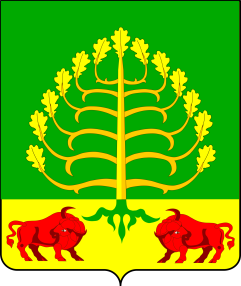 АДЫГЭ РЕСПУБЛИКЭМKIЭМУНИЦИПАЛЬНЭ ЗЭХЭЩАГЪЭУ«АДЫГЭКЪАЛ» ЗЫФИIОРЭМИ АДМИНИСТРАЦИЙПРОГНОЗСОЦИАЛЬНО-ЭКОНОМИЧЕСКОГО РАЗВИТИЯ МУНИЦИПАЛЬНОГО ОБРАЗОВАНИЯ «ГОРОД АДЫГЕЙСК» НА 2024 ГОД И ПЛАНОВЫЙ ПЕРИОД  2025 и 2026 ГОДОВг. Адыгейск, 2023 годПояснительная записка....……………………………………………….3Промышленность………………………………………………………..4Сельское хозяйство……………………………………………………..25Инвестиции………………………………………………………………48Малое и среднее предпринимательство………………………………58Потребительский рынок………………………………………………...60Демография, труд и заработная плата………………………………….63Финансы………………………………………………………………….93ПоказателиЕдиница измеренияоценкаоценкаоценкаПоказателиЕдиница измерения202120222023202420242025202520262026ПоказателиЕдиница измерения2021202220231 вариант2 вариант1 вариант2 вариант1 вариант2 вариант ПромышленностьОбъем  отгруженных товаров собственного производства,выполненных работ и услуг собственными силами по видам деятельности, всего по МОтыс.руб.    в ценах пред.года тыс.руб. 824999,91023631,8707424,7707602,1708309,5708640,7710081,5710544,1712747,0                             в % к предыд.году%124,1115,6100,0100,1100,1100,3100,3100,4                                   в действующих ценах  тыс.руб. 836962,61039843,0729782,1760978,5761049,5787492,8788841,1817048,7819461,1 по малым и микропредприятиям    в ценах пред.года тыс.руб. 387514,1432575,9356778,3356955,7357312,5357643,7358382,5358845,0359992,9                             в % к предыд.году%111,682,5100,0100,1100,2100,3100,3100,4                                   в действующих ценах тыс.руб.399626,6448984,8379118,7396537,5396949,0408743,1409671,9421912,3423463,0               из них: в разрезе предприятий по крупным и средним предприятиям по крупным и средним предприятиям    в ценах пред.года тыс.руб. 437485,8591055,9350646,4350646,4350997,0350997,0351699,0351699,0352754,1                             в % к предыд.году%135,159,3100,0100,1100,1100,2100,2100,3                                   в действующих ценах  тыс.руб. 437336,0590858,2350663,4364441,0364100,5378749,7379169,2395136,4395998,1               из них: в разрезе предприятий220366,0507071,9Объем  отгруженных товаров собственного производства,выполненных работ и услуг собственными силами- Раздел А: Сельское, лесное хозяйство, охота, рыболовство и рыбоводство (в части лесного хозяйства)    в ценах пред.года тыс.руб. 0,00,00,00,00,00,00,00,00,0                             в % к предыд.году%                                   в действующих ценах  тыс.руб. 0,00,00,00,00,00,00,00,00,0 по малым и микропредприятиям    в ценах пред.года тыс.руб. 0,00,00,00,00,00,00,0                             в % к предыд.году%                                   в действующих ценах тыс.руб.0,00,00,00,00,00,00,0Индекс-дефлятор %               из них: в разрезе предприятий по крупным и средним предприятиям по крупным и средним предприятиям    в ценах пред.года тыс.руб. 0,00,00,00,00,00,00,0                             в % к предыд.году%                                   в действующих ценах тыс.руб.0,00,00,00,00,00,00,0Индекс-дефлятор %               из них: в разрезе предприятийОбъем  отгруженных товаров собственного производства,выполненных работ и услуг собственными силами- Раздел В: Добыча полезных ископаемых    в ценах пред.года тыс.руб. 0,00,00,00,00,00,00,00,00,0                             в % к предыд.году%                                   в действующих ценах  тыс.руб. 0,00,00,00,00,00,00,00,00,0 по малым и микропредприятиям    в ценах пред.года тыс.руб. 0,00,00,00,00,00,00,00,00,0                             в % к предыд.году%                                   в действующих ценах тыс.руб.0,00,00,00,00,00,00,00,00,0               из них: в разрезе предприятий по крупным и средним предприятиям по крупным и средним предприятиям    в ценах пред.года тыс.руб. 0,00,00,00,00,00,00,00,00,0                             в % к предыд.году%                                   в действующих ценах тыс.руб.0,00,00,00,00,00,00,00,00,0Подраздел 06 : Добыча сырой нефти и природного газа    в ценах пред.года тыс.руб. 0,00,00,00,00,00,00,00,00,0                             в % к предыд.году%                                   в действующих ценах  тыс.руб. 0,00,00,00,00,00,00,00,00,0 по малым и микропредприятиям    в ценах пред.года тыс.руб. 0,00,00,00,00,00,00,0                             в % к предыд.году%                                   в действующих ценах тыс.руб.0,00,00,00,00,00,00,0Индекс-дефлятор %               из них: в разрезе предприятий по крупным и средним предприятиям по крупным и средним предприятиям    в ценах пред.года тыс.руб. 0,00,00,00,00,00,00,0                             в % к предыд.году%                                   в действующих ценах тыс.руб.0,00,00,00,00,00,00,0Индекс-дефлятор %               из них: в разрезе предприятийПодраздел 08: Добыча прочих полезных ископаемых    в ценах пред.года тыс.руб. 0,00,00,00,00,00,00,00,00,0                             в % к предыд.году%                                   в действующих ценах  тыс.руб. 0,00,00,00,00,00,00,00,00,0 по малыми микропредприятиям    в ценах пред.года тыс.руб. 0,00,00,00,00,00,00,0                             в % к предыд.году%                                   в действующих ценах тыс.руб.0,00,00,00,00,00,00,0Индекс-дефлятор %               из них: в разрезе предприятий по крупным и средним предприятиям по крупным и средним предприятиям    в ценах пред.года тыс.руб. 0,00,00,00,00,00,00,0                             в % к предыд.году%                                   в действующих ценах тыс.руб.0,00,00,00,00,00,00,0Индекс-дефлятор %               из них: в разрезе предприятийПодраздел 09: Предоставление услуг в области добычи полезных ископаемых (09)    в ценах пред.года тыс.руб. 0,00,00,00,00,00,00,00,00,0                             в % к предыд.году%                                   в действующих ценах  тыс.руб. 0,00,00,00,00,00,00,00,00,0 по малым и микропредприятиям    в ценах пред.года тыс.руб. 0,00,00,00,00,00,00,0                             в % к предыд.году%                                   в действующих ценах  тыс.руб. 0,00,00,00,00,00,00,0Индекс-дефлятор %               из них: в разрезе предприятий по крупным и средним предприятиям по крупным и средним предприятиям    в ценах пред.года тыс.руб. 0,00,00,00,00,00,00,0                             в % к предыд.году%                                   в действующих ценах  тыс.руб. 0,00,00,00,00,00,00,0Индекс-дефлятор %               из них: в разрезе предприятий тыс.руб. Объем  отгруженных товаров собственного производства,выполненных работ и услуг собственными силами- Раздел С: Обрабатывающие производства    в ценах пред.года тыс.руб. 824999,9901560,7565007,6565184,9565749,9566081,1567236,8567699,4569473,8                             в % к предыд.году%62,7100,0100,1100,2100,3100,3100,4                                   в действующих ценах  тыс.руб. 836962,6917763,8587376,7612292,8611877,7632705,0632998,7655747,4656643,7 по малым и микропредприятиямв сопоствимых ценах   тыс.руб. 387514,1432575,9356778,3356955,7357312,5357643,7358382,5358845,0359992,9    в ценах пред.года%82,5100,0100,1100,2100,3100,3100,4                                   в действующих ценах  тыс.руб. 399626,6448984,8379118,7396537,5396949,0408743,1409671,9421912,3423463,0 по крупным и средним предприятиям по крупным и средним предприятиям    в ценах пред.года тыс.руб. 437485,8468984,8208229,2208229,2208437,5208437,5208854,4208854,4209480,9                             в % к предыд.году%44,4100,0100,1100,1100,2100,2100,3                                   в действующих ценах тыс.руб.437336,0468779,0208258,0215755,3214928,7223962,0223326,8233835,1233180,7               из них: в разрезе предприятийПодраздел С10: Производство пищевых продуктов    в ценах пред.года тыс.руб. 560382,8616205,3385574,0385751,3386136,9386492,1387264,6387799,3388961,6                             в % к предыд.году%62,6100,0100,1100,2100,3100,3100,4                                   в действующих ценах  тыс.руб. 570338,0628104,5400184,6416510,5415492,0430739,8429706,5446816,4445545,3 по малым и микропредприятиям    в ценах пред.года тыс.руб. 122897,0147220,5177344,7177522,1177699,4178054,6178410,2178944,9179480,7                             в % к предыд.году%120,5100,1100,2100,3100,4100,5100,6                                   в действующих ценах  тыс.руб. 133002,0159325,5191926,6200755,2200563,3206777,9206379,6212981,2212364,6Индекс-дефлятор %102,9108,5117,4103,7103,7102,4102,4103,7103,7               из них: в разрезе предприятийООО "Дэрмэн"    в ценах пред.года тыс.руб. 0,00,00,00,00,00,00,00,00,0                             в % к предыд.году%0,00,00,00,00,00,00,00,00,0                                   в действующих ценах  тыс.руб. 0,00,00,00,00,00,00,00,00,0Индекс-дефлятор %ООО "Адыгейский молочный завод"    в ценах пред.года тыс.руб. 122897,0147220,5177344,7177522,1177699,4178054,6178410,2178944,9179480,7                             в % к предыд.году%111,9119,8120,5100,1100,2100,3100,4100,5100,6                                   в действующих ценах  тыс.руб. 133002,0159325,5191926,6200755,2200563,3206777,9206379,6212981,2212364,6Индекс-дефлятор %117,8113,3119,0104,6104,5103,0102,9103,0102,9 по крупным и средним предприятиям по крупным и средним предприятиям    в ценах пред.года тыс.руб. 437485,8468984,8208229,2208229,2208437,5208437,5208854,4208854,4209480,9                             в % к предыд.году%44,4100,0100,1100,1100,2100,2100,3                                   в действующих ценах  тыс.руб. 437336,0468779,0208258,0215755,3214928,7223962,0223326,8233835,1233180,7Индекс-дефлятор %101,4103,6103,1103,7103,7104,2104,1               из них: в разрезе предприятий тыс.руб. ООО "Ресурс"    в ценах пред.года тыс.руб. 437485,8468984,8208229,2208229,2208437,5208437,5208854,4208854,4209480,9                             в % к предыд.году%121,9107,244,4100,0100,1100,1100,2100,2100,3                                   в действующих ценах  тыс.руб. 437336,0468779,0208258,0216171,8217847,2222879,6224613,1230025,1231820,3Индекс-дефлятор %108,5113,3119,0103,8104,5103,0102,9103,0102,9ООО "Краснодарзернопродукт"    в ценах пред.года тыс.руб. 0,00,00,00,00,00,00,00,00,0                             в % к предыд.году%                                   в действующих ценах  тыс.руб. 0,00,00,00,00,00,00,00,00,0Индекс-дефлятор %0,00,00,00,00,00,00,00,00,0Подраздел С11: Производство напитков    в ценах пред.года тыс.руб. 115549,5179739,0124805,7124805,7124930,5124930,5125180,3125180,3125555,9                             в % к предыд.году%155,669,4100,0100,1100,1100,2100,2100,3                                   в действующих ценах  тыс.руб. 117718,8182977,5127130,6132978,6133366,1137104,9138176,4141500,5143303,0 по малым и микропредприятиям    в ценах пред.года тыс.руб. 115549,5179739,0124805,7124805,7124930,5124930,5125180,3125180,3125555,9                             в % к предыд.году%155,669,4100,0100,1100,1100,2100,2100,3                                   в действующих ценах  тыс.руб. 117718,8182977,5127130,6132978,6133366,1137104,9138176,4141500,5143303,0Индекс-дефлятор %102,2103,7103,4103,9103,9104,1104,2               из них: в разрезе предприятийООО АПБЗ "Асбир"    в ценах пред.года тыс.руб. 115214,7179504,5124576,1124576,1124700,7124700,7124950,1124950,1125325,0                             в % к предыд.году%196,2155,869,4100,0100,1100,1100,2100,2100,3                                   в действующих ценах  тыс.руб. 117251,8182650,5126810,6132643,9133030,4136759,8137828,5141144,3142942,3Индекс-дефлятор %107,9109,3111,6104,6104,8103,0103,4103,0103,4ООО "Мрамор"    в ценах пред.года тыс.руб. 334,8234,4229,5229,5229,7229,7230,2230,2230,9                             в % к предыд.году%328,970,0297,9100,0100,1100,1100,2100,2100,3                                   в действующих ценах  тыс.руб. 467,0327320,0334,7335,7345,1347,8356,2360,7Индекс-дефлятор %107,9109,3111,6104,6104,8103,0103,4103,0103,4 по крупным и средним предприятиям по крупным и средним предприятиям    в ценах пред.года тыс.руб. 0,00,00,00,00,00,00,0                             в % к предыд.году%                                   в действующих ценах  тыс.руб. 0,00,00,00,00,00,00,0Индекс-дефлятор %               из них: в разрезе предприятий тыс.руб. Подраздел 13: Производство текстильных изделий    в ценах пред.года тыс.руб. 000000000                             в % к предыд.году%000000000                                   в действующих ценах  тыс.руб. 000000000 по малым и микропредприятиям000000000    в ценах пред.года тыс.руб. 000000000                             в % к предыд.году%000000000                                   в действующих ценах  тыс.руб. 000000000Индекс-дефлятор %000000000               из них: в разрезе предприятий000000000 по крупным и средним предприятиям по крупным и средним предприятиям000000000    в ценах пред.года тыс.руб. 000000000                             в % к предыд.году%000000000                                   в действующих ценах тыс.руб.000000000Индекс-дефлятор %000000000               из них: в разрезе предприятий000000000Подраздел 16: Обработка древесины и производство изделий из дерева и пробки, кроме мебели, производство изделий из соломки и материалов для плетения    в ценах пред.года тыс.руб. 0,00,00,00,00,00,00,00,00,0                             в % к предыд.году%                                   в действующих ценах  тыс.руб. 0,00,00,00,00,00,00,00,00,0 по малым и микропредприятиям    в ценах пред.года тыс.руб. 0,00,00,00,00,00,00,0                             в % к предыд.году%                                   в действующих ценах  тыс.руб. 0,00,00,00,00,00,00,0Индекс-дефлятор %               из них: в разрезе предприятий по крупным и средним предприятиям по крупным и средним предприятиям    в ценах пред.года тыс.руб. 0,00,00,00,00,00,00,0                             в % к предыд.году%                                   в действующих ценах  тыс.руб. 0,00,00,00,00,00,00,0Индекс-дефлятор %               из них: в разрезе предприятийПодраздел 17: Производство бумаги и бумажных изделий    в ценах пред.года тыс.руб. 000000000                             в % к предыд.году%000000000                                   в действующих ценах  тыс.руб. 000000000 по малым и микропредприятиям    в ценах пред.года тыс.руб. 000000000                             в % к предыд.году%000000000                                   в действующих ценах  тыс.руб. 000000000Индекс-дефлятор %000000000               из них: в разрезе предприятий000000000 по крупным и средним предприятиям по крупным и средним предприятиям    в ценах пред.года тыс.руб. 000000000                             в % к предыд.году%000000000                                   в действующих ценах  тыс.руб. 000000000Индекс-дефлятор %000000000               из них: в разрезе предприятийПодраздел 20: Производство Производство химических веществ и химических продуктов    в ценах пред.года тыс.руб. 149067,581092,730594,730594,730625,330625,330686,630686,630778,6                             в % к предыд.году%54,437,7100,0100,1100,1100,2100,2100,3                                   в действующих ценах  тыс.руб. 148905,881059,030582,032233,432418,733556,333717,934968,335138,0 по малым и микропредприятиям    в ценах пред.года тыс.руб. 149067,520781092,730594,730594,730625,330625,330686,630686,630778,6                             в % к предыд.году%54,437,7100,0100,1100,1100,2100,2100,3                                   в действующих ценах  тыс.руб. 148905,88105930582,032233,432418,733556,333717,934968,335138,0Индекс-дефлятор %106,2103,2102,9103,9103,6104,2104,1               из них: в разрезе предприятийООО "Олеин"    в ценах пред.года тыс.руб. 149067,581092,730594,730594,730625,330625,330686,630686,630778,6                             в % к предыд.году%195,154,437,7100,0100,1100,1100,2100,2100,3                                   в действующих ценах  тыс.руб. 148905,88105930582,032233,432418,733556,333717,934968,335138,0Индекс-дефлятор %110,8222,1118,8105,4105,9104,0103,8104,0103,9 по крупным и средним предприятиям по крупным и средним предприятиям    в ценах пред.года тыс.руб. 0,00,00,00,00,00,00,0                             в % к предыд.году%                                   в действующих ценах  тыс.руб. 0,00,00,00,00,00,00,0Индекс-дефлятор %               из них: в разрезе предприятийПодраздел 22: Производство резиновых и пластмассовых изделий    в ценах пред.года тыс.руб. 0,00,00,00,00,00,00,00,00,0                             в % к предыд.году%                                   в действующих ценах  тыс.руб. 0,00,00,00,00,00,00,00,00,0 по малым и микропредприятиям    в ценах пред.года тыс.руб. 0,00,00,00,00,00,00,0                             в % к предыд.году%                                   в действующих ценах  тыс.руб. 0,00,00,00,00,00,00,0Индекс-дефлятор                из них: в разрезе предприятий по крупным и средним предприятиям по крупным и средним предприятиям    в ценах пред.года тыс.руб. 0,00,00,00,00,00,00,0                             в % к предыд.году%                                   в действующих ценах  тыс.руб. 0,00,00,00,00,00,00,0Индекс-дефлятор                из них: в разрезе предприятийПодраздел 23: Производство прочей неметаллической минеральной продукции    в ценах пред.года тыс.руб. 0,024523,724033,224033,224057,324033,224105,424033,224177,7                             в % к предыд.году%#ДЕЛ/0!98,0100,0100,1100,0100,2100,0100,3                                   в действующих ценах  тыс.руб. 0,025622,829479,530570,330600,931304,031397,932462,232657,4 по малым и микропредприятиям    в ценах пред.года тыс.руб. 24523,724033,224033,224057,324033,224105,424033,224177,7                             в % к предыд.году%84,0198,0100,0100,1100,0100,2100,0100,3                                   в действующих ценах  тыс.руб. 25622,829479,530570,330600,931304,031397,932462,232657,4Индекс-дефлятор 106,8117,4103,7103,7102,4102,4103,7103,7               из них: в разрезе предприятийООО "Перлит"    в ценах пред.года24523,713340,9995,2995,2996,2996,2998,2998,21001,1                             в % к предыд.году84,0154,47,5100,0100,1100,1100,2100,2100,3                                   в действующих ценах 25622,8810596046,66373,16409,86634,76666,66913,96947,4Индекс-дефлятор 106,8222,1118,8105,4105,9104,0103,8104,0103,9 по крупным и средним предприятиям по крупным и средним предприятиям    в ценах пред.года тыс.руб. 0                             в % к предыд.году%                                   в действующих ценах  тыс.руб. 0Индекс-дефлятор                из них: в разрезе предприятийООО "Перлит"    в ценах пред.года тыс.руб. 00,00,00,00,00,00,00,00,0                             в % к предыд.году%000,00,00,00,00,00,00,0                                   в действующих ценах  тыс.руб. 000,00,00,00,00,00,00,0Индекс-дефлятор 000,00,00,00,00,00,00,0Подраздел 26: Производство готовых металлических изделий, кроме машин и оборудования    в ценах пред.года тыс.руб. 0,00,00,00,00,00,00,00,00,0                             в % к предыд.году%                                   в действующих ценах  тыс.руб. 0,00,00,00,00,00,00,00,00,0 по малым и микропредприятиям    в ценах пред.года тыс.руб. 0,00,00,00,00,00,00,0                             в % к предыд.году%                                   в действующих ценах  тыс.руб. 0,00,00,00,00,00,00,0Индекс-дефлятор                из них: в разрезе предприятий по крупным и средним предприятиям по крупным и средним предприятиям    в ценах пред.года тыс.руб. 0,00,00,00,00,00,00,0                             в % к предыд.году%                                   в действующих ценах  тыс.руб. 0,00,00,00,00,00,00,0Индекс-дефлятор                из них: в разрезе предприятийПодраздел 28: Производство машин и оборудования, не включенных в другие группировки    в ценах пред.года тыс.руб. 0,00,00,00,00,00,00,00,00,0                             в % к предыд.году%                                   в действующих ценах  тыс.руб. 0,00,00,00,00,00,00,00,00,0 по малым и микропредприятиям    в ценах пред.года тыс.руб. 0,00,00,00,00,00,00,0                             в % к предыд.году%                                   в действующих ценах  тыс.руб. 0,00,00,00,00,00,00,0Индекс-дефлятор                из них: в разрезе предприятий по крупным и средним предприятиям по крупным и средним предприятиям    в ценах пред.года тыс.руб. 0,00,00,00,00,00,00,0                             в % к предыд.году%                                   в действующих ценах  тыс.руб. 0,00,00,00,00,00,00,0Индекс-дефлятор                из них: в разрезе предприятийПодраздел 32: Производство прочих готовых изделий    в ценах пред.года тыс.руб. 0,00,00,00,00,00,00,00,00,0                             в % к предыд.году%                                   в действующих ценах  тыс.руб. 0,00,00,00,00,00,00,00,00,0 по малым и микропредприятиям по малым и микропредприятиям    в ценах пред.года тыс.руб. 0,00,00,00,00,00,00,0                             в % к предыд.году%                                   в действующих ценах  тыс.руб. 0,00,00,00,00,00,00,0Индекс-дефлятор %               из них: в разрезе предприятий по крупным и средним предприятиям по крупным и средним предприятиям    в ценах пред.года тыс.руб. 0,00,00,00,00,00,00,0                             в % к предыд.году%                                   в действующих ценах  тыс.руб. 0,00,00,00,00,00,00,0Индекс-дефлятор %               из них: в разрезе предприятийРаздел D: Обеспечение электрической энергией, газом и паром; кондиционирование воздуха    в ценах пред.года тыс.руб. 0,074813,590150,390150,390240,490240,490420,990420,990692,2                             в % к предыд.году%120,5100,0100,1100,1100,2100,2100,3                                   в действующих ценах  тыс.руб. 0,074813,590113,293988,194262,597845,398512,4101962,7102957,8 по малым и микропредприятиям по малым и микропредприятиям    в ценах пред.года тыс.руб. 0,00,00,00,00,00,00,0                             в % к предыд.году%                                   в действующих ценах  тыс.руб. 0,00,00,00,00,00,00,0Индекс-дефлятор                из них: в разрезе предприятий по крупным и средним предприятиям по крупным и средним предприятиям    в ценах пред.года тыс.руб. 0,074813,590150,390150,390240,490240,490420,990420,990692,2                             в % к предыд.году%120,5100,0100,1100,1100,2100,2100,3                                   в действующих ценах тыс.руб.074813,590113,293988,194262,597845,398512,4101962,7102957,8Индекс-дефлятор                из них: в разрезе предприятийМУП "Комсервис"    в ценах пред.года тыс.руб. 0,00,00,00,00,00,00,00,00,0                             в % к предыд.году%0,00,0                                   в действующих ценах тыс.руб.0,00,00,00,00,00,00,00,00,0Индекс-дефлятор МУП "Теплосервис"    в ценах пред.года тыс.руб. 70913,374813,590150,390150,390240,490240,490420,990420,990692,2                             в % к предыд.году%120,5105,5120,5100,0100,1100,1100,2100,2100,3                                   в действующих ценах тыс.руб.70928,874813,590113,293988,194262,597845,398512,4101962,7102957,8Индекс-дефлятор 107,9107,5104,3104,5104,0104,3104,0104,2Раздел E: Водоснабжение; водоотведение, организация сбора и утилизации отходов, деятельность по ликвидации загрязнений    в ценах пред.года тыс.руб. 0,047257,552266,852266,852319,152319,152423,752423,752581,0                             в % к предыд.году%110,6100,0100,1100,1100,2100,2100,3                                   в действующих ценах  тыс.руб. 0,047265,752292,254697,654909,456942,457330,059338,659859,6 по малым и микропредприятиям по малым и микропредприятиям    в ценах пред.года тыс.руб. 0,00,00,00,00,00,00,0                             в % к предыд.году%                                   в действующих ценах  тыс.руб. 0,00,00,00,00,00,00,0Индекс-дефлятор %               из них: в разрезе предприятий по крупным и средним предприятиям по крупным и средним предприятиям    в ценах пред.года тыс.руб. 0,047257,552266,852266,852319,152319,152423,752423,752581,0                             в % к предыд.году%110,6100,0100,1100,1100,2100,2100,3                                   в действующих ценах тыс.руб.0,047265,752292,254697,654909,456942,457330,059338,659859,6Индекс-дефлятор                из них: в разрезе предприятийМУП "Комсервис"    в ценах пред.года тыс.руб. 0,00,00,00,00,00,00,00,00,0                             в % к предыд.году%0,00,0                                   в действующих ценах тыс.руб.00,00,00,00,00,00,00,00,0Индекс-дефлятор МУП "Водоканал"    в ценах пред.года тыс.руб. 44666,947257,552266,852266,852319,152319,152423,752423,752581,0                             в % к предыд.году%93,1105,8110,6100,0100,1100,1100,2100,2100,3                                   в действующих ценах тыс.руб.44670,047265,752292,254697,654909,456942,457330,059338,659859,6Индекс-дефлятор 105,6107,0104,6104,9104,0104,2104,0104,1 Производство промышленной продукции в натуральном выражении Производство промышленной продукции в натуральном выражении Производство промышленной продукции в натуральном выражении Производство промышленной продукции в натуральном выражении Производство промышленной продукции в натуральном выражении Производство промышленной продукции в натуральном выражении Производство промышленной продукции в натуральном выражении Производство промышленной продукции в натуральном выражении Производство промышленной продукции в натуральном выражении Производство промышленной продукции в натуральном выражении Производство промышленной продукции в натуральном выражении                        Производство продукции производственно-технического назначения                        Производство продукции производственно-технического назначения                        Производство продукции производственно-технического назначения                        Производство продукции производственно-технического назначения                        Производство продукции производственно-технического назначения                        Производство продукции производственно-технического назначения                        Производство продукции производственно-технического назначения                        Производство продукции производственно-технического назначения                        Производство продукции производственно-технического назначения                        Производство продукции производственно-технического назначения                        Производство продукции производственно-технического назначенияПоказателиЕдиница измеренияоценкаПоказателиЕдиница измерения202120222023202420242025202520262026ПоказателиЕдиница измерения2021202220231 вариант2 вариант1 вариант2 вариант1 вариант2 вариантЭлектроэнергиямлн.квт.ч.Теплоэнергиятыс.Гкал28,418,521,221,221,521,5222222,5Газ естественныймлн.куб.мГазовый конденсаттыс.тДревесина деловаятыс.куб.м.Пиломатериалытыс.куб.м.Картонтыс.тЯщики из картонатыс.кв.мЦеллюлозатоннСтеновые материалымлн.усл.      кирпичаКиртич строительныймлн.усл.      кирпичаКонструкции и изделия сборные железобетонныетыс.куб.мМатериалы и изделия  минеральные теплоизаляционные тыс.куб.м14,886,753,63,6444,54,55Щебень и гравийтыс.куб.мМанипуляторыштукСтанки металлорежущиештукРедуктораштукКомбайны кормоуборочныештукПаркеттыс.кв.мМешки полиэтиленовыетыс.шт                     Продукция пищевой и перерабатывающей промышленности                     Продукция пищевой и перерабатывающей промышленности                     Продукция пищевой и перерабатывающей промышленности                     Продукция пищевой и перерабатывающей промышленности                     Продукция пищевой и перерабатывающей промышленности                     Продукция пищевой и перерабатывающей промышленности                     Продукция пищевой и перерабатывающей промышленности                     Продукция пищевой и перерабатывающей промышленности                     Продукция пищевой и перерабатывающей промышленности                     Продукция пищевой и перерабатывающей промышленности                     Продукция пищевой и перерабатывающей промышленностиМясо, включая субпродукты 1 категории  тоннКолбасные изделия тоннЦельномолочная продукция тоннМасло животное  тоннМасло сливочное  тоннСыры жирные - всего тонн353334,8378,2380395395400400410Мороженое тоннМаргариновая продукция тоннМайонез тоннСахар-песок из сах. свеклы тоннКондитерские изделия тоннКонсервы - всего тубМасло растительное  тоннМука тоннХлеб и хлебобулочные изделия тоннМакаронные изделия  тоннДрожжи тоннКомбикорма тоннристонн2704178843184318532003200326032603330Минеральные водытыс.полу-  литровНапитки  на араматизаторахтыс. дал82,9230,775,4758075807580Спирт этиловый из пищевого сырьятыс. далВодка и ликеро-водочные изделиятыс.далВина плодовыетыс. далВина виноградныетыс. далВина натуральныетыс. далВина игристыетыс. далНапитки винныетыс. далБренди тыс. далПивотыс. дал134,9154,3147,6135140140145145150     Примечание:   1. Показатель "Производство промпродукции в натуральном выражении" представляется по каждому виду по форме:        Примечание:   1. Показатель "Производство промпродукции в натуральном выражении" представляется по каждому виду по форме:        Примечание:   1. Показатель "Производство промпродукции в натуральном выражении" представляется по каждому виду по форме:        Примечание:   1. Показатель "Производство промпродукции в натуральном выражении" представляется по каждому виду по форме:        Примечание:   1. Показатель "Производство промпродукции в натуральном выражении" представляется по каждому виду по форме:        Примечание:   1. Показатель "Производство промпродукции в натуральном выражении" представляется по каждому виду по форме:        Примечание:   1. Показатель "Производство промпродукции в натуральном выражении" представляется по каждому виду по форме:        Примечание:   1. Показатель "Производство промпродукции в натуральном выражении" представляется по каждому виду по форме:        Примечание:   1. Показатель "Производство промпродукции в натуральном выражении" представляется по каждому виду по форме:        Примечание:   1. Показатель "Производство промпродукции в натуральном выражении" представляется по каждому виду по форме:        Примечание:   1. Показатель "Производство промпродукции в натуральном выражении" представляется по каждому виду по форме:   ПоказателиЕдиница измеренияоценкаПоказателиЕдиница измерения202120222023202420242025202520262026ПоказателиЕдиница измерения2021202220231 вариант2 вариант1 вариант2 вариант1 вариант2 вариантвсегов т.ч. по крупным и средним предприятиям (в разрезе предприятий)ООО "Ресурс"Рис (тыс.тон)2733,433,433,433,533,533,633,633,7ООО "Перлит"Материалы и изделия  минеральные теплоизаляционные 14,886,753,63,6444,54,55                          2. По производству вино-водочной продукции представляется в разрезе производителей всех форм собственности                          2. По производству вино-водочной продукции представляется в разрезе производителей всех форм собственности                          2. По производству вино-водочной продукции представляется в разрезе производителей всех форм собственности                          2. По производству вино-водочной продукции представляется в разрезе производителей всех форм собственности                          2. По производству вино-водочной продукции представляется в разрезе производителей всех форм собственности                          2. По производству вино-водочной продукции представляется в разрезе производителей всех форм собственности                          2. По производству вино-водочной продукции представляется в разрезе производителей всех форм собственности                          2. По производству вино-водочной продукции представляется в разрезе производителей всех форм собственности                          2. По производству вино-водочной продукции представляется в разрезе производителей всех форм собственности                          2. По производству вино-водочной продукции представляется в разрезе производителей всех форм собственности                          2. По производству вино-водочной продукции представляется в разрезе производителей всех форм собственностиООО "Асбир"Пивотыс.далл134,9154,3147,6135140140145145150Наименование показателейЕдиница измерения2021 год отчет2022 год отчет2023 год оценка2024 год прогноз2024 год прогноз2025 год прогноз2025 год прогноз2026 год прогноз2026 год прогнозНаименование показателейЕдиница измерения2021 год отчет2022 год отчет2023 год оценка1 вариант2 вариант1 вариант2 вариант1 вариант2 вариантПродукция  сельского хозяйства во всех категориях хозяйств – всегоПродукция  сельского хозяйства во всех категориях хозяйств – всегоПродукция  сельского хозяйства во всех категориях хозяйств – всегоПродукция  сельского хозяйства во всех категориях хозяйств – всегоПродукция  сельского хозяйства во всех категориях хозяйств – всегоПродукция  сельского хозяйства во всех категориях хозяйств – всегоПродукция  сельского хозяйства во всех категориях хозяйств – всегоПродукция  сельского хозяйства во всех категориях хозяйств – всегоПродукция  сельского хозяйства во всех категориях хозяйств – всегоПродукция  сельского хозяйства во всех категориях хозяйств – всегоПродукция  сельского хозяйства во всех категориях хозяйств – всегов действующих ценах каждого годамлн.руб.147,7155,7149,2150,4152,1154,2156,9159,3161,4в сопоставимых ценахв % к пред. году96,197,194,896,196,797,397,597,998,2индекс-дефляторв % к пред. году 114,1105,9  101,6104,0  104,8104,0 104,2 104,0 104,1 в том числе: продукция сельскохозяйственных организацийв том числе: продукция сельскохозяйственных организацийв том числе: продукция сельскохозяйственных организацийв том числе: продукция сельскохозяйственных организацийв том числе: продукция сельскохозяйственных организацийв том числе: продукция сельскохозяйственных организацийв том числе: продукция сельскохозяйственных организацийв том числе: продукция сельскохозяйственных организацийв том числе: продукция сельскохозяйственных организацийв том числе: продукция сельскохозяйственных организацийв том числе: продукция сельскохозяйственных организацийв действующих ценах каждого годамлн. руб.29,831,826,626,727,227,827,929,329,7в сопоставимых ценахв % к пред. году94,499,892,192,593,293,593,794,294,6продукция крестьянских (фермерских) хозяйствпродукция крестьянских (фермерских) хозяйствпродукция крестьянских (фермерских) хозяйствпродукция крестьянских (фермерских) хозяйствпродукция крестьянских (фермерских) хозяйствпродукция крестьянских (фермерских) хозяйствпродукция крестьянских (фермерских) хозяйствпродукция крестьянских (фермерских) хозяйствпродукция крестьянских (фермерских) хозяйствпродукция крестьянских (фермерских) хозяйствпродукция крестьянских (фермерских) хозяйствв действующих ценах каждого годамлн. руб.43,645,647,448,048,749,350,450,651,2в сопоставимых ценахв % к пред. году98,4100,897,297,497,998,498,799,399,8продукция в хозяйствах населенияпродукция в хозяйствах населенияпродукция в хозяйствах населенияпродукция в хозяйствах населенияпродукция в хозяйствах населенияпродукция в хозяйствах населенияпродукция в хозяйствах населенияпродукция в хозяйствах населенияпродукция в хозяйствах населенияпродукция в хозяйствах населенияпродукция в хозяйствах населенияв действующих ценах каждого годамлн. руб.74,378,575,275,776,277,178,679,480,5в сопоставимых ценахв % к пред. году95,790,393,493,694,394,995,195,696,2Из общего итога: продукция растениеводстваИз общего итога: продукция растениеводстваИз общего итога: продукция растениеводстваИз общего итога: продукция растениеводстваИз общего итога: продукция растениеводстваИз общего итога: продукция растениеводстваИз общего итога: продукция растениеводстваИз общего итога: продукция растениеводстваИз общего итога: продукция растениеводстваИз общего итога: продукция растениеводстваИз общего итога: продукция растениеводствав действующих ценах каждого годамлн.руб.118,2125,2125,6126,1126,4127,3128,2129,5131,3в сопоставимых ценахв % к пред. году95,696,89494,895,195,395,595,996,1продукция животноводствапродукция животноводствапродукция животноводствапродукция животноводствапродукция животноводствапродукция животноводствапродукция животноводствапродукция животноводствапродукция животноводствапродукция животноводствапродукция животноводствав действующих ценах каждого годамлн. руб.29,530,523,624,325,726,928,729,830,1в сопоставимых ценахв % к пред. году97,197,796,296,496,596,796,896,997,1ПоказателиОтчетОтчетОценка2023годПрогнозПрогнозПрогнозПрогнозПрогнозПрогнозПоказатели2021год2022годОценка2023год2024 год2024 год2025 год2025 год2026 год2026 годПоказатели2021год2022годОценка2023год1вар.2вар.1вар.2вар.1вар.2вар.Валовая продукция  во всех категориях хозяйств147,7155,7149,2150,4152,1154,2156,9159,3161,4в % к предыдущему году114,1105,9101,6104,0104,8104,0104,2104,0104,1Валовая продукция в сельхозпредприятиях29,831,826,626,727,227,827,929,329,7Себестоимость произведенной продукции84,485,286,286,887,18888,989,490,0Из нее: мат. затраты43,343,643,844,244,444,945,545,646,1Оплата труда5,65,85,96,16,06,26,36,56,4Отчисления на соц . нужды0,70,80,91,01,11,21,31,41,5Амортизация1,21,21,21,21,21,21,21,21,2Прочие33,934,134,234,334,434,534,634,734,8Выручка от реализации с/х продукции22,924,225,125,325,625,926,326,727,0Себестоимость с/х продукции 22,824,023,823,924,124,224,524,624,8Результат от реализации с/х продукции0,10,91,31,41,51,71,82,12,2Прочие прибыль-убыток  0,10,30,10,10,20,20,30,30,4Дотации и компенсации0,30,60,60,60,60,60,60,60,6Общая сумма прибыли0,31,22,02,12,32,52,73,03,2Уровень рентабельности (в %)9,1109,99,99,89,89,79,79,7Наименование показателей2021 годотчет2022 годотчет2023 годоценка2024 год прогноз2024 год прогноз2025 год прогноз2025 год прогноз2026 год прогноз2026 год прогнозНаименование показателей2021 годотчет2022 годотчет2023 годоценка1вариант2вариант1вариант2вариант1 вариант2вариант Зерно (в весе после дораб.)242829512580259526122623262726342638сельхозпредприятия19952669-------хозяйства населения76--------крестьянские хозяйства3572822580259526122623262726342638в т.ч. рис---------сельхозпредприятия---------хозяйства населения---------крестьянские хозяйства---------Сахарная свекла---------сельхозпредприятия---------хозяйства населения---------крестьянские хозяйства--------- Масличные культуры5461055442444446447449451453сельхозпредприятия522950-------хозяйства населения---------крестьянские хозяйства24105442444446447449451453     в т.ч. подсолнечник356543442444446447449451453сельхозпредприятия356438-------хозяйства населения---------крестьянские хозяйства-105442444446447449451453 Картофель  85120121123125126128129131сельхозпредприятия---------хозяйства населения85120121123125126128129131крестьянские хозяйства--------- Овощи  458428431434437440444447451сельхозпредприятия---------хозяйства населения421403365358360362365367370крестьянские хозяйства372575767778798081Плоды и ягоды236158162163165166167168171сельхозпредприятия---------хозяйства населения236158162163165166167168171крестьянские хозяйства---------Закладка многолетних насаждений - всего ---------сельхозпредприятия---------хозяйства населения---------крестьянские хозяйства---------в том числе садов интенсивного типа  - всего (га)---------сельхозпредприятия---------хозяйства населения---------крестьянские хозяйства---------Производство голландских роз – всего (млн.шт.)---------сельхозпредприятия---------хозяйства населения---------крестьянские хозяйства--------- Мясо скота и птицы (в живом  весе) 686972737577798285сельхозпредприятия---------хозяйства населения686972737577798285крестьянские хозяйства--------- Молоко376350352354356358359361364сельхозпредприятия---------хозяйства населения376350352354356358359361364крестьянские хозяйства--------- Яйца (тыс. штук)706698700702703705708710712сельхозпредприятия---------хозяйства населения706698700702703705708710712крестьянские хозяйства---------Наименование показателей2021 годотчет2022 годотчет2023 годоценка2024 годпрогноз2024 годпрогноз2025 годпрогноз2025 годпрогноз2026 годПрогноз2026 годПрогнозНаименование показателей2021 годотчет2022 годотчет2023 годоценка1вариант2вариант1вариант2вариант1 вариант2вариантКрупный рогатый скот194190192194195197199201203сельхозпредприятия---------хозяйства населения194190192194195197199201203крестьянские хозяйства---------в том числе: коровы656668697071727374сельхозпредприятия---------хозяйства населения656668697071727374крестьянские хозяйства--------- Свиньи---------сельхозпредприятия---------хозяйства населения---------крестьянские хозяйства---------Овцы и козы 229206210211212213214215216сельхозпредприятия---------хозяйства населения229206210211212213214215216крестьянские хозяйства--------- Птица (тыс.голов)2,673,923,923,923,923,923,923,923,92сельхозпредприятия---------хозяйства населения2,673,923,923,923,923,923,923,923,92крестьянские хозяйства---------Наименование показателейЕдиницаизмерения2020 годотчет2021 годотчет2022 годоценка2023 годпрогноз2023 годпрогноз2024 годпрогноз2024 годпрогноз2025 годпрогноз2025 годпрогнозНаименование показателейЕдиницаизмерения2020 годотчет2021 годотчет2022 годоценка1вариант2вариант1вариант2вариант1 вариант2вариантПродукция  сельского хозяйства во всех категориях хозяйств – всегоПродукция  сельского хозяйства во всех категориях хозяйств – всегоПродукция  сельского хозяйства во всех категориях хозяйств – всегоПродукция  сельского хозяйства во всех категориях хозяйств – всегоПродукция  сельского хозяйства во всех категориях хозяйств – всегоПродукция  сельского хозяйства во всех категориях хозяйств – всегоПродукция  сельского хозяйства во всех категориях хозяйств – всегоПродукция  сельского хозяйства во всех категориях хозяйств – всегоПродукция  сельского хозяйства во всех категориях хозяйств – всегоПродукция  сельского хозяйства во всех категориях хозяйств – всегоПродукция  сельского хозяйства во всех категориях хозяйств – всегов действующих ценах каждого годамлн. руб.141,6154,3166,7177,7178,4190,7192,4206,1208,3в сопоставимых ценахв % кпред. году105,6     108,9102,0102,5102,9103,2103,7103,9104,1индекс-дефляторв % к пред.году105,9114,1105,9104,0104104104104104в том числе:   продукция сельскохозяйственных организацийв том числе:   продукция сельскохозяйственных организацийв том числе:   продукция сельскохозяйственных организацийв том числе:   продукция сельскохозяйственных организацийв том числе:   продукция сельскохозяйственных организацийв том числе:   продукция сельскохозяйственных организацийв том числе:   продукция сельскохозяйственных организацийв том числе:   продукция сельскохозяйственных организацийв том числе:   продукция сельскохозяйственных организацийв том числе:   продукция сельскохозяйственных организацийв том числе:   продукция сельскохозяйственных организацийв действующих ценах каждого годамлн. руб.25,727,730,031,932,134,334,637,037,4в сопоставимых ценахв % кпред. году105,6107,8102,0102,5102,9103,2103,7103,9104,1продукция крестьянских (фермерских) хозяйствпродукция крестьянских (фермерских) хозяйствпродукция крестьянских (фермерских) хозяйствпродукция крестьянских (фермерских) хозяйствпродукция крестьянских (фермерских) хозяйствпродукция крестьянских (фермерских) хозяйствпродукция крестьянских (фермерских) хозяйствпродукция крестьянских (фермерских) хозяйствпродукция крестьянских (фермерских) хозяйствпродукция крестьянских (фермерских) хозяйствпродукция крестьянских (фермерских) хозяйствв действующих ценах каждого годамлн. руб.42,946,450,153,553,657,357,862,062,6в сопоставимых ценахв % кпред. году106,8108,2102,0102,5102,9103,2103,7103,9104,1продукция в хозяйствах населенияпродукция в хозяйствах населенияпродукция в хозяйствах населенияпродукция в хозяйствах населенияпродукция в хозяйствах населенияпродукция в хозяйствах населенияпродукция в хозяйствах населенияпродукция в хозяйствах населенияпродукция в хозяйствах населенияпродукция в хозяйствах населенияпродукция в хозяйствах населенияв действующих ценах каждого годамлн. руб.73,080,286,692,392,799,1100,0107,1108,3в сопоставимых ценахв % кпред. году105,6108,9102,0102,5102,9103,2103,7103,9104,1Из общего итога:       продукция растениеводстваИз общего итога:       продукция растениеводстваИз общего итога:       продукция растениеводстваИз общего итога:       продукция растениеводстваИз общего итога:       продукция растениеводстваИз общего итога:       продукция растениеводстваИз общего итога:       продукция растениеводстваИз общего итога:       продукция растениеводстваИз общего итога:       продукция растениеводстваИз общего итога:       продукция растениеводстваИз общего итога:       продукция растениеводствав действующих ценах каждого годамлн.руб.117,5127,7138,5147,8148,4158,7160,1171,6173,5в сопоставимых ценахв % кпред. году112,2110,4101,0102,1103,2103,3103,8103,9104,2продукция животноводствапродукция животноводствапродукция животноводствапродукция животноводствапродукция животноводствапродукция животноводствапродукция животноводствапродукция животноводствапродукция животноводствапродукция животноводствапродукция животноводствав действующих ценах каждого годамлн. руб.24,126,628,229,930,032,032,334,534,8в сопоставимых ценахв % кпред. году102,1110,4100,0102,0102,5102,9103,3103,6103,8ПоказателиОтчетОтчетОценка2022годПрогнозПрогнозПрогнозПрогнозПрогнозПрогнозПоказатели2020год2021годОценка2022год2023 год2023 год2024 год2024 год2025 год2025 годПоказатели2020год2021годОценка2022год1вар.2вар.1вар.2вар.1вар.2вар.Валовая продукция  во всех категориях хозяйств141,6154,3166,7177,7178,4190,7192,4206,1208,3в % к предыдущему году105,6108,9102,0102,5102,9103,2103,7103,9104,1Валовая продукция в сельхозпредприятиях    25,727,73031,932,134,334,63737,4Себестоимость произведенной продукции83,884,484,885,285,68686,486,887,2Из нее: мат. затраты43,243,343,443,543,643,743,843,944Оплата труда5,55,65,75,95,86,16,06,36,2Отчисления на соц . нужды0,60,70,80,911,11,21,31,4Амортизация1,21,21,21,21,21,21,21,21,2Прочие33,333,933,733,833,93434,134,234,3Выручка от реализации с/х продукции22,822,930,030,130,230,330,430,530,6Себестоимость с/х продукции 22,722,822,93030,130,230,330,430,5Результат от реализации с/х продукции0,10,10,10,10,10,10,10,10,1Прочие прибыль-убыток-3,6-2-2-2-2-2-2-2-2Дотации и компенсации0,300000000Общая сумма прибыли-3,32,12,12,12,12,12,12,12,1Уровень рентабельности(в %)    -14,59,176,8   6,86,96,96,96,9Наименование показателей2020 годотчет2021 годотчет2022 годоценка2023 год прогноз2023 год прогноз2024 год прогноз2024 год прогноз2025 год прогноз2025 год прогнозНаименование показателей2020 годотчет2021 годотчет2022 годоценка1вариант2вариант1вариант2вариант1 вариант2       вариант Зерно (в весе после дораб.)250924282463247524892499        251025262546сельхозпредприятия192119952009201420162022202620312039хозяйства населения707688939799102106113крестьянские хозяйства518357366368376378382389394в т.ч. рис---------сельхозпредприятия---------хозяйства населения---------крестьянские хозяйства---------Сахарная свекла---------сельхозпредприятия---------хозяйства населения---------крестьянские хозяйства--------- Масличные культуры876546549547555559563565567сельхозпредприятия-522523525526529531531532хозяйства населения---------крестьянские хозяйства8762426222930323435     в т.ч. подсолнечник560356358361363364365368369сельхозпредприятия-356358361363364365368369хозяйства населения---------крестьянские хозяйства560-------- Картофель  1068587899193949799сельхозпредприятия---------хозяйства населения1068587899193949799крестьянские хозяйства--------- Овощи  437458461465467471473477479сельхозпредприятия---------хозяйства населения437421432435436438439441442крестьянские хозяйства-3729303133343637Плоды и ягоды244236246251253258263268272сельхозпредприятия---------хозяйства населения244236246251253258263268272крестьянские хозяйства---------Закладка многолетних насаждений - всего ---------сельхозпредприятия--------хозяйства населения--------крестьянские хозяйства--------в том числе садов интенсивного типа  - всего (га)--------сельхозпредприятия--------хозяйства населения--------крестьянские хозяйства--------Производство голландских роз – всего (млн.шт.)--------сельхозпредприятия---------хозяйства населения---------крестьянские хозяйства--------- Мясо скота и птицы (в живом  весе) 696870717273747576сельхозпредприятия---------хозяйства населения696870717273747576крестьянские хозяйства--------- Молоко332376379379381382383384385сельхозпредприятия---------хозяйства населения332376379379381382383384385крестьянские хозяйства--------- Яйца (тыс. штук)640706710712713715716719720сельхозпредприятия---------хозяйства населения640706710712713715716719720крестьянские хозяйства---------                                                                                                                головНаименование показателей2020 годотчет2021 годотчет2022 годоценка2023 годпрогноз2023 годпрогноз2024 годпрогноз2024 годпрогноз2025 годпрогноз2025 годпрогноз                                                                                                                головНаименование показателей2020 годотчет2021 годотчет2022 годоценка1вариант2вариант1вариант2вариант1 вариант2вариантКрупный рогатый скот174194197197198199200201202сельхозпредприятия---------хозяйства населения174194197197198199200201202крестьянские хозяйства---------в том числе: коровы746569707172737475сельхозпредприятия---------хозяйства населения746569707172737475крестьянские хозяйства--------- Свиньи---------сельхозпредприятия---------хозяйства населения---------крестьянские хозяйства---------Овцы и козы 98226230230231232233234235сельхозпредприятия---------хозяйства населения98226230230231232233234235крестьянские хозяйства--------- Птица (тыс.голов)12,82,672,672,672,672,672,672,672,67сельхозпредприятия---------хозяйства населения12,82,672,672672,672,672,672,672,67крестьянские хозяйства---------ПоказателиЕдиница измеренияотчетотчетоценкапрогнозпрогнозпрогнозпрогнозпрогнозпрогнозПоказателиЕдиница измерения202120222023202420242025202520262026ПоказателиЕдиница измерения202120222023202420242025202520262026ПоказателиЕдиница измерения2021202220231 вариант2 вариант1 вариант2 вариант1 вариант2 вариант2.7. СтроительствоОбъем работ, выполненных по виду экономической деятельности "Строительство" (Раздел F)в ценах соответствующих лет; млн. руб.333,271099,49743,14338,56390,15365,46402,00378,29416,12Индекс производства по виду деятельности "Строительство" (Раздел F)% к предыдущему году в сопоставимых ценахИндекс-дефлятор по объему работ, выполненных по виду деятельности "строительство" (Раздел F)% к предыдущему годуВвод в действие жилых домовтыс. кв. м. в общей площади4,5012,348,343,623,983,734,103,864,25Удельный вес жилых домов, построенных населением%6. ИнвестицииИнвестиции в основной капиталв ценах соответствующих лет; млн. руб.366,20360,30203,00219,24223,302230,20234,47242,86248,53Индекс физического объема инвестиций в основной капитал% к предыдущему году в сопоставимых ценах80,786,853,25102,66104,46100,38100,19100,86101,34Индекс-дефлятор% к предыдущему году1,071,071,061,051,051,051,051,051,05Объем инвестиций в основной капитал за счет всех источников финансирования (без субъектов малого предпринимательства и объемов инвестиций, не наблюдаемых прямыми статистическими методами) - всегомлн. руб. 366,20360,30203,00219,24223,302230,20234,47242,86248,53Индекс физического объема% к предыдущему году в сопоставимых ценах80,786,853,25102,66104,46100,38100,19100,86101,34Индекс-дефлятор% к предыдущему году1,071,071,061,051,051,051,051,051,05Распределение инвестиций в основной капитал по источникам финансирования (без субъектов малого предпринимательства и объема инвестиций, не наблюдаемых прямыми статистическими методами)366,20360,30203,00219,24223,30230,20234,47242,86248,53Собственные средствамлн. рублей3,33,43,84,15,15,25,45,55,7Привлеченные средствамлн. рублей362,9356,9199,2215,14218,2225229,07237,36242,83Кредиты банковмлн. рублейв том числе кредиты иностранных банковмлн. рублейЗаемные средства других организациймлн. рублейБюджетные средствамлн. рублей362,9356,9199,2215,14218,2225229,07237,36242,83в том числе:федеральный бюджетмлн. рублей348,8342,8182,9210,34213,4217,4221,47235,06240,53бюджеты субъектов Российской Федерациимлн. рублей7,37,38,22,12,12,12,12,12,1из местных бюджетовмлн. рублей6670,20,20,20,20,20,2Прочиемлн. рублей0,80,81,12,52,55,35,300Ввод в действие основных фондов в ценах соответствующих летмлн. рублейКоэффициент обновления основных фондов%Объем инвестиций в основной капитал, направляемый на реализацию федеральных целевых программ за счет всех источников финансированиямлн. руб. в том числе:за счет федерального бюджета - всегомлн. руб.за счет бюджета субъекта Российской Федерации - всегомлн. руб.Прогноз капитальных вложений в жилищно-коммунальное  строительство МО «Город Адыгейск  на 2024 -2026 годыПрогноз капитальных вложений в жилищно-коммунальное  строительство МО «Город Адыгейск  на 2024 -2026 годыПрогноз капитальных вложений в жилищно-коммунальное  строительство МО «Город Адыгейск  на 2024 -2026 годыПрогноз капитальных вложений в жилищно-коммунальное  строительство МО «Город Адыгейск  на 2024 -2026 годыПрогноз капитальных вложений в жилищно-коммунальное  строительство МО «Город Адыгейск  на 2024 -2026 годыПрогноз капитальных вложений в жилищно-коммунальное  строительство МО «Город Адыгейск  на 2024 -2026 годыПрогноз капитальных вложений в жилищно-коммунальное  строительство МО «Город Адыгейск  на 2024 -2026 годыПрогноз капитальных вложений в жилищно-коммунальное  строительство МО «Город Адыгейск  на 2024 -2026 годыПрогноз капитальных вложений в жилищно-коммунальное  строительство МО «Город Адыгейск  на 2024 -2026 годыПрогноз капитальных вложений в жилищно-коммунальное  строительство МО «Город Адыгейск  на 2024 -2026 годы2021202220232024 год - прогноз2024 год - прогноз2025 год - прогноз2025 год - прогноз2026 год - прогноз2026 год - прогнозотчетотчетоценка1 вариант2 вариант1 вариант2 вариант1 вариант2 вариантВсего в жилищно-коммунальное  строительство 333,271099,49743,14338,56390,15365,46402,00378,29416,12из них:жилищное строительство333,271099,49743,14338,56390,15365,46402,00378,29416,12коммунальное строительство 0,000,000,000,000,00Прогноз капитальных вложений в жилищно-коммунальное  строительство  на 2024-2026 годыПрогноз капитальных вложений в жилищно-коммунальное  строительство  на 2024-2026 годыПрогноз капитальных вложений в жилищно-коммунальное  строительство  на 2024-2026 годыПрогноз капитальных вложений в жилищно-коммунальное  строительство  на 2024-2026 годыПрогноз капитальных вложений в жилищно-коммунальное  строительство  на 2024-2026 годыПрогноз капитальных вложений в жилищно-коммунальное  строительство  на 2024-2026 годыПрогноз капитальных вложений в жилищно-коммунальное  строительство  на 2024-2026 годыПрогноз капитальных вложений в жилищно-коммунальное  строительство  на 2024-2026 годыПрогноз капитальных вложений в жилищно-коммунальное  строительство  на 2024-2026 годыПрогноз капитальных вложений в жилищно-коммунальное  строительство  на 2024-2026 годы2021202220232024 год - прогноз2024 год - прогноз2025 год - прогноз2025 год - прогноз2026 год - прогноз2026 год - прогнозотчетотчетоценка1 вариант2 вариант1 вариант2 вариант1 вариант2 вариантВсего в жилищно-коммунальное  строительство 333,271099,49743,14338,56390,15365,46402,00378,29416,12г. Адыгейск333,271099,49743,14338,56390,15365,46402,00378,29416,12в том числе:жилищное строительство Всего:333,271099,49743,14338,56390,15365,46402,00378,29416,12г. Адыгейск333,271099,49743,14338,56390,15365,46402,00378,29416,12Коммунальное строительство 2,920,000,000,000,000,00Всего:2,920,000,000,000,000,00г. Адыгейск2,920,000,00000Прогноз развития жилищно-коммунальной  отрасли   МО «Город Адыгейск  на 2024 -2026 годыПрогноз развития жилищно-коммунальной  отрасли   МО «Город Адыгейск  на 2024 -2026 годыПрогноз развития жилищно-коммунальной  отрасли   МО «Город Адыгейск  на 2024 -2026 годыПрогноз развития жилищно-коммунальной  отрасли   МО «Город Адыгейск  на 2024 -2026 годыПрогноз развития жилищно-коммунальной  отрасли   МО «Город Адыгейск  на 2024 -2026 годыПрогноз развития жилищно-коммунальной  отрасли   МО «Город Адыгейск  на 2024 -2026 годыПрогноз развития жилищно-коммунальной  отрасли   МО «Город Адыгейск  на 2024 -2026 годыПрогноз развития жилищно-коммунальной  отрасли   МО «Город Адыгейск  на 2024 -2026 годыПрогноз развития жилищно-коммунальной  отрасли   МО «Город Адыгейск  на 2024 -2026 годыПрогноз развития жилищно-коммунальной  отрасли   МО «Город Адыгейск  на 2024 -2026 годы2021202220232024 год - прогноз2024 год - прогноз2025 год - прогноз2025 год - прогноз2026 год - прогноз2026 год - прогнозотчетотчетоценка1 вариант2 вариант1 вариант2 вариант1 вариант2 вариантЖилищное строительство  (тысяч квадратных метров)Жилищное строительство  (тысяч квадратных метров)Жилищное строительство  (тысяч квадратных метров)Жилищное строительство  (тысяч квадратных метров)ВСЕГО 4,5012,348,343,623,983,734,103,864,25в том числе по территориям:г. Адыгейск4,5012,348,343,623,983,734,103,864,25в том числе за счет:Средств федерального бюджета 0,000,000,000,000,000,000,000,000,00в том числе по территориям:г. Адыгейск0,000,000,000,000,000,000,000,000,00Из них по федеральным программам:Из них по федеральным программам:по государственной  программе обеспечения жильем военнослужащих, уволенных в запас или отставку, сотрудников органов внутренних дел, а также членов их семей средств местного бюджетасредств предприятий и  организаций, в том числе по территориям:4,5012,340,000,000,000,000,000,000,00г. Адыгейск4,5012,340,000,000,000,000,000,000,00средств индивидуальных застройщиков4,5012,340,000,003,140,003,390,003,62г. Адыгейск4,5012,340,000,000,000,000,000,000,00Коммунальное строительство Коммунальное строительство Коммунальное строительство Коммунальное строительство Коммунальное строительство Коммунальное строительство Коммунальное строительство Коммунальное строительство Коммунальное строительство Коммунальное строительство Водопровод-всего 0,000,000,000,500,00за счет средств федерального бюджетаза счет средств федерального бюджетаза счет средств федерального бюджетаза счет средств федерального бюджета0,000,000,000,000,300,00за счет средств республиканского бюджетаза счет средств республиканского бюджетаза счет средств республиканского бюджетаза счет средств республиканского бюджета0,000,000,000,000,000,00за счет средств предприятий и организаций и индивидуальных застройщиковза счет средств предприятий и организаций и индивидуальных застройщиковза счет средств предприятий и организаций и индивидуальных застройщиковза счет средств предприятий и организаций и индивидуальных застройщиков0,000,000,000,000,200,00за счет местного бюджета0,000,000,000,000,000,00Газовые сети-всего0,000,000,000,000,00в том числе газовые сети: в том числе газовые сети: в том числе газовые сети: в том числе газовые сети: за счет средств федерального бюджетаза счет средств федерального бюджетаза счет средств федерального бюджетаза счет средств федерального бюджета0,000,000,000,000,00за счет средств республиканского бюджетаза счет средств республиканского бюджетаза счет средств республиканского бюджетаза счет средств республиканского бюджета0,000,000,000,000,00за счет средств предприятий и организаций и индивидуальных застройщиковза счет средств предприятий и организаций и индивидуальных застройщиковза счет средств предприятий и организаций и индивидуальных застройщиковза счет средств предприятий и организаций и индивидуальных застройщиков0,000,000,000,000,00за счет средств местного бюджета0,000,000,000,000,00Прогноз развития жилищно-коммунальной  отрасли  по территориям Республики Адыгея на 2024 -2026 годыПрогноз развития жилищно-коммунальной  отрасли  по территориям Республики Адыгея на 2024 -2026 годыПрогноз развития жилищно-коммунальной  отрасли  по территориям Республики Адыгея на 2024 -2026 годыПрогноз развития жилищно-коммунальной  отрасли  по территориям Республики Адыгея на 2024 -2026 годыПрогноз развития жилищно-коммунальной  отрасли  по территориям Республики Адыгея на 2024 -2026 годыПрогноз развития жилищно-коммунальной  отрасли  по территориям Республики Адыгея на 2024 -2026 годыПрогноз развития жилищно-коммунальной  отрасли  по территориям Республики Адыгея на 2024 -2026 годыПрогноз развития жилищно-коммунальной  отрасли  по территориям Республики Адыгея на 2024 -2026 годы2021202220232024 год - прогноз2024 год - прогноз2025 год - прогноз2025 год - прогноз2026 год - прогноз2026 год - прогнозотчетотчетоценка1 вариант2 вариант1 вариант2 вариант1 вариант2 вариант Коммунальное  строительство (километров) Коммунальное  строительство (километров) Коммунальное  строительство (километров) Коммунальное  строительство (километров)Водопровод-всего 0,000,000,000,500,00г. Адыгейск0,000,000,000,500,00В том числе водопроводные сети:В том числе водопроводные сети:В том числе водопроводные сети:В том числе водопроводные сети:за счет средств республиканского бюджетаза счет средств республиканского бюджетаза счет средств республиканского бюджетаза счет средств республиканского бюджетаг. Адыгейск0,000,000,000,000,000,000,000,000,00За счет средств федерального бюджетаЗа счет средств федерального бюджетаЗа счет средств федерального бюджетаЗа счет средств федерального бюджетаг. Адыгейск0,000,000,000,000,000,30,000,000,00За счет средств предприятий и организацийЗа счет средств предприятий и организацийЗа счет средств предприятий и организацийЗа счет средств предприятий и организацийг. Адыгейск0,000,000,000,000,000,20,000,000,00За счет средств местного бюджетаг. Адыгейск0,000,000,000,000,000,000,000,000,00За счет средств и индивидуальных застройщиковЗа счет средств и индивидуальных застройщиковЗа счет средств и индивидуальных застройщиковЗа счет средств и индивидуальных застройщиковг. Адыгейск0,000,000,000,000,000,000,000,000,00Газовые сети-всего0,000,000,000,000,000,000,00г. Адыгейск0,000,000,000,000,000,000,00В том числе газовые сети:В том числе газовые сети:В том числе газовые сети:В том числе газовые сети:за счет средств республиканского бюджетаза счет средств республиканского бюджетаза счет средств республиканского бюджетаза счет средств республиканского бюджетаг. Адыгейск0,000,000,000,000,000,000,000,000,00За счет средств предприятий и организацийЗа счет средств предприятий и организацийЗа счет средств предприятий и организацийЗа счет средств предприятий и организацийг. Адыгейск0,000,000,000,000,000,000,000,000,00За счет средств и индивидуальных застройщиковЗа счет средств и индивидуальных застройщиковЗа счет средств и индивидуальных застройщиковЗа счет средств и индивидуальных застройщиковг. Адыгейск0,000,000,000,000,000,000,000,000,00                               За счет средств федерального  бюджета                               За счет средств федерального  бюджета                               За счет средств федерального  бюджета                               За счет средств федерального  бюджета                               За счет средств федерального  бюджета                               За счет средств федерального  бюджета                               За счет средств федерального  бюджета                               За счет средств федерального  бюджета                               За счет средств федерального  бюджетаг. Адыгейск0,000,000,000,000,000,000,000,000,00                              За счет средств местного бюджета                               За счет средств местного бюджета                               За счет средств местного бюджета                               За счет средств местного бюджета                               За счет средств местного бюджета                               За счет средств местного бюджета                               За счет средств местного бюджета                               За счет средств местного бюджета                               За счет средств местного бюджета                               За счет средств местного бюджета г. Адыгейск0,000,000,000,000,000,000,000,000,00Ввод в действие основных фондов Ввод в действие основных фондов Ввод в действие основных фондов Ввод в действие основных фондов Ввод в действие основных фондов Ввод в действие основных фондов Ввод в действие основных фондов Ввод в действие основных фондов 2021202220232024 год - прогноз2024 год - прогноз2025 год - прогноз2025 год - прогноз2026 год - прогноз2026 год - прогнозотчетотчетоценка1 вариант2 вариант1 вариант2 вариант1 вариант2 вариантг. Адыгейск0,000,000,000,000,000,000,000,000ПоказателиЕдиница 
измеренияотчетотчетоценкапрогнозпрогнозпрогнозпрогнозпрогнозпрогнозПоказателиЕдиница 
измерения202120222023202420242025202520262026ПоказателиЕдиница 
измерения2021202220231 вариант2 вариант 1 вариант2 вариант 1 вариант2 вариант Кол-во малых предприятий, включая микропредприятия  (по данным Единного реестра МСП) ед.111114130130131131132132133Среднесписочная численность малых (включая микро)  (по данным ЕРСМСП) чел.510561565565566566567       567568Оборот МАЛЫХ (вкл МИКРО) в действующих ценах с двумя знаками после запятой *тыс. руб.862490,92947015,031041716,531041716,531150055,051150055,051271960,891271960,891409332,67Темп роста оборота к предыдушему периоду%109,5109,8110110110,4110,4110,6110,6110,8Кол-во средних предприятий  (по данным ЕРСМСП)ед.--1122334Среднесписочная численность средних предприятий  (по данным ЕРСМСП)чел.--3344556Оборот СРЕДНИХ в действующих ценах с двумя знаками после запятой **тыс. руб.--1532906,001543007,001553499,451553499,451564373,951564373,951576888,94Темп роста оборота к предыдушему периоду%---100,66100,68100,68100,7100,7100,8Единица измеренияОтчет2021 гОтчет2022 гОценка2023прогнозпрогнозпрогнозпрогнозпрогнозпрогнозЕдиница измеренияОтчет2021 гОтчет2022 гОценка2023202420242025202520262026Единица измеренияОтчет2021 гОтчет2022 гОценка2023вариант 1вариант 2вариант 1вариант 2вариант 1вариант 23. Рынок товаров и услугИндекс потребительских цендекабрь к декабрю предыдущего года, %108,90111,90105,50104,00104,00104,00104,00104,00104,00Индекс потребительских цен (среднегодовой)% к предыдущему году107,40114,90106,20104,00104,90104,00104,00104,00104,00Оборот розничной торговли млн. руб. в ценах соответствующих лет1613,201820,401972,542160,212187,102343,222390,642544,182615,62индекс физического объема                                                   оборота розничной торговли% к предыдущему году106,00112,84104,09104,20104,70104,30104,80104,40104,90индекс-дефлятор                                                                  оборота розничной торговли% к предыдущему году107,5107,1104,1105,1105,9104,0104,3104,0104,3Оборот общественного питаниямлн. руб. в ценах соответствующих лет125,30135,31149,69156,29158,12162,86166,06170,54174,58индекс физического объема                                                                           оборота общественного питания% к предыдущему году100,00107,98100,3100,1100,5100,2100,6100,3100,7индекс цен                                                                            на продукцию общественного питания% к предыдущему году103,2108,0110,3104,3105,1104,0104,4104,4104,4Объем платных услуг населению млн. руб. в ценах соответствующих лет   229,60273,40303,07318,00321,07333,03339,22351,51359,11% к предыдущему году в сопоставимых ценах95,60119,07100,5100,6100,8100,7101,2101,1101,4индекс-дефлятор по платным услугам% к предыдущему году103,2108,0110,3104,3105,1104,0104,4104,4104,4       ПоказателиЕд. изм.2021 год факт2022 год факт2023 год оценка2024 год прогноз2024 год прогноз2025 год прогноз2025 год прогноз2026 год прогноз2026 год прогноз       ПоказателиЕд. изм.2021 год факт2022 год факт2023 год оценка1 вариант2 вариант1 вариант2 вариант1 вариант2 вариантI. Численность населения на конец годачел.153601561415691157701577115850158521593115934темп роста (снижения) к предыдущему году%100102100101101101101101101Рождаемостьчел.222187214215216216217217218Смертность чел.278206217216215215214214213Естественный прирост или убыльчел.-056-019-003-001001001003003005Миграция (прирост или убыль)чел.120273080080079079078078077Население в трудоспособном возрастечел.824583978430846284958528856285958628II. Среднесписочная численность работников (полный круг) - всего,   В ТОМ ЧИСЛЕ по видам экономической деятельности (ОКВЭД)  (Контроль! Показатель д.б. равен аналогичн.пок-лю из формы расчет по зарплате)чел.217822042222222322332233224722472265Темп роста%99,5101,2100,8100,0100,5100,4100,6100,6100,8из них   -   по крупным и средним предприятиям чел.1660,01643,01657,01658,01667,01667,01680,01680,01697,0Темп роста%99,399,0100,9100,1100,6100,5100,8100,8101,0              -    по малым и микро-  предприятиямчел.518,0561,0565,0565,0566,0566,0567,0567,0568,0Темп роста%100,0108,3100,7100,0100,2100,2100,2100,2100,2Раздел А - СЕЛЬСКОЕ, ЛЕСНОЕ ХОЗЯЙСТВО, ОХОТА, РЫБОЛОВСТВО И РЫБОВОДСТВО (факт из данных стат форм,  прогноз -расчетно по предприятиям) чел.6,06,06,06,06,06,06,06,06,0Темп роста%100,0100,0100,0100,0100,0100,0100,0100,0100,0из них   -   по крупным и средним предприятиям чел.0,00,00,00,00,00,00,00,00,0Темп роста%              -    по малым и микро-  предприятиямчел.6,06,06,06,06,06,06,06,06,0Темп роста%100,0100,0100,0100,0100,0100,0100,0100,0100,001 Растениеводство и животноводство, охота и предоставление соответствующих услуг в этих областяхчел.6,06,06,06,06,06,06,06,06,0Темп роста%100,0100,0100,0100,0100,0100,0100,0100,0100,0из них -по крупным и средним предприятиям: ( итог стат.таб 2; по предприятиям - из таб  стат.)чел.0,00,00,00,00,00,00,00,00,0Темп роста%РАСПИСАТЬ ПО ПРЕДПРИЯТИЯМпрочие предприятиячел.          -  по малым и  микро- предприятиям чел.6,06,06,06,06,06,06,06,06,0Темп роста%100,0100,0100,0100,0100,0100,0100,0100,0100,0Раздел С  ОБРАБАТЫВАЮЩИЕ ПРОИЗВОДСТВАчел.181,0187,0192,0184,0184,0179,0179,0174,0174,0Темп роста%94,8103,3102,795,895,897,397,397,297,2из них -по крупным и средним предприятиямчел.69,075,080,072,072,067,067,062,062,0Темп роста%92,0108,7106,790,090,093,193,192,592,5              -    по малым и микро-  предприятиямчел.112,0112,0112,0112,0112,0112,0112,0112,0112,0Темп роста%96,6100,0100,0100,0100,0100,0100,0100,0100,010 Производство пищевых продуктовчел.85,091,096,088,088,083,083,078,078,0Темп роста%111,8107,1105,591,791,794,394,394,094,0из них -по крупным и средним предприятиямчел.69,075,080,072,072,067,067,062,062,0Темп роста%115,0108,7106,790,090,093,193,192,592,5РАСПИСАТЬ ПО ПРЕДПРИЯТИЯМОП ООО Ресурс69,075,080,072,072,067,067,062,062,0прочие предприятиячел.          -  по малым и  микро- предприятиям чел.16,016,016,016,016,016,016,016,016,0Темп роста%100,0100,0100,0100,0100,0100,0100,0100,0100,011 Производство напитковчел.35,035,035,035,035,035,035,035,035,0Темп роста%81,4100,0100,0100,0100,0100,0100,0100,0100,0из них -по крупным и средним предприятиямчел.0,00,00,00,00,00,00,00,00,0Темп роста%81,40,00,00,00,00,00,00,00,0РАСПИСАТЬ ПО ПРЕДПРИЯТИЯМпрочие предприятиячел.          -  по малым и  микро- предприятиям чел.35,035,035,035,035,035,035,035,035,0Темп роста%81,4100,0100,0100,0100,0100,0100,0100,0100,019 Производство кокса и нефтепродуктовчел.0,00,00,00,00,00,00,00,00,0Темп роста%0,00,00,00,00,00,00,00,00,0из них -по крупным и средним предприятиям: ( итог стат.таб 2; по предприятиям - из таб  стат.)чел.0,00,00,00,00,00,00,00,00,0Темп роста%0,00,00,00,00,00,00,00,00,0РАСПИСАТЬ ПО ПРЕДПРИЯТИЯМпрочие предприятиячел.          -  по малым и  микро- предприятиям чел.Темп роста%0,00,00,00,00,00,00,00,00,020 Производство химических веществ и химических продуктовчел.14,014,014,014,014,014,014,014,014,0Темп роста%93,3100,0100,0100,0100,0100,0100,0100,0100,0из них -по крупным и средним предприятиям: ( итог стат.таб 2; по предприятиям - из таб  стат.)чел.0,00,00,00,00,00,00,00,00,0Темп роста%93,3#ДЕЛ/0!#ДЕЛ/0!#ДЕЛ/0!#ДЕЛ/0!#ДЕЛ/0!#ДЕЛ/0!#ДЕЛ/0!#ДЕЛ/0!РАСПИСАТЬ ПО ПРЕДПРИЯТИЯМпрочие предприятиячел.          -  по малым и  микро- предприятиям чел.014014014014014014014014014Темп роста%93,3100,0100,0100,0100,0100,0100,0100,0100,022 Производство резиновых и пластмассовых изделий9,09,09,09,09,09,09,09,09,0Темп роста100,0из них -по крупным и средним предприятиям: ( итог стат.таб 2; по предприятиям - из таб  стат.)Темп ростаРАСПИСАТЬ ПО ПРЕДПРИЯТИЯМпрочие предприятия          -  по малым и  микро- предприятиям 9,09,09,09,09,09,09,09,09,0Темп роста100,023 Производство прочей неметаллической минеральной продукциичел.13,013,013,013,013,013,013,013,013,0Темп роста%86,7100,0100,0100,0100,0100,0100,0100,0100,0из них -по крупным и средним предприятиям: ( итог стат.таб 2; по предприятиям - из таб  стат.)чел.0,00,00,00,00,00,00,00,00,0Темп роста%86,7#ДЕЛ/0!#ДЕЛ/0!#ДЕЛ/0!#ДЕЛ/0!#ДЕЛ/0!#ДЕЛ/0!#ДЕЛ/0!#ДЕЛ/0!РАСПИСАТЬ ПО ПРЕДПРИЯТИЯМооо Перлитпрочие предприятиячел.          -  по малым и  микро- предприятиям чел.13,013,013,013,013,013,013,013,013,0Темп роста%86,7100,0100,0100,0100,0100,0100,0100,0100,025 Производство готовых металлических изделий, кроме машин и оборудованиячел.0,00,00,00,00,00,00,00,00,0Темп роста%0,0из них -по крупным и средним предприятиям: ( итог стат.таб 2; по предприятиям - из таб  стат.)чел.0,0Темп роста%0,0РАСПИСАТЬ ПО ПРЕДПРИЯТИЯМпрочие предприятиятыс.руб.          -  по малым и  микро- предприятиям тыс.руб.Темп роста%28 Производство машин и оборудования, не включенных в другие группировкичел.25,025,025,025,025,025,025,025,025,0Темп роста%113,6100,0100,0100,0100,0100,0100,0100,0100,0из них -по крупным и средним предприятиям: ( итог стат.таб 2; по предприятиям - из таб  стат.)чел.0,00,00,00,00,00,00,00,00,0Темп роста%113,6#ДЕЛ/0!#ДЕЛ/0!#ДЕЛ/0!#ДЕЛ/0!#ДЕЛ/0!#ДЕЛ/0!#ДЕЛ/0!#ДЕЛ/0!РАСПИСАТЬ ПО ПРЕДПРИЯТИЯМпрочие предприятиячел.          -  по малым и  микро- предприятиям чел.25,025,025,025,025,025,025,025,025,0Темп роста%113,6100,0100,0100,0100,0100,0100,0100,0100,0Раздел D ОБЕСПЕЧЕНИЕ ЭЛЕКТРИЧЕСКОЙ ЭНЕРГИЕЙ, ГАЗОМ И ПАРОМ; КОНДИЦИОНИРОВАНИЕ ВОЗДУХАчел.136,0130,0130,0130,0130,0130,0130,0130,0130,0из них -по крупным и средним предприятиям: ( итог стат.таб 2; по предприятиям - из таб  стат.)чел.96,090,090,090,090,090,090,090,090,0Темп роста%102,193,8100,0100,0100,0100,0100,0100,0100,0РАСПИСАТЬ ПО ПРЕДПРИЯТИЯММУП КомсервисАдыгейскгоргаз, электросети053041041041041041041041041МУП Теплосервис043043043043043043043043043прочие предприятиячел.006006006006006006006006          -  по малым и  микро- предприятиям чел.040040040040040040040040040Темп роста%100,0100,0100,0100,0100,0100,0100,0100,0100,0Раздел Е ВОДОСНАБЖЕНИЕ; ВОДООТВЕДЕНИЕ, ОРГАНИЗАЦИЯ СБОРА И УТИЛИЗАЦИИ ОТХОДОВ, ДЕЯТЕЛЬНОСТЬ ПО ЛИКВИДАЦИИ ЗАГРЯЗНЕНИЙчел.95,095,095,095,095,095,095,095,095,0из них -по крупным и средним предприятиям: ( итог стат.таб 2; по предприятиям - из таб  стат.)чел.71,071,071,071,071,071,071,071,071,0Темп роста%101,4100,0100,0100,0100,0100,0100,0100,0100,0РАСПИСАТЬ ПО ПРЕДПРИЯТИЯММУП Водоканал071071071071071071071071071прочие предприятиячел.          -  по малым и  микро- предприятиям чел.024024024024024024024024024Темп роста%100,0100,0100,0100,0100,0100,0100,0100,0100,0Раздел F  СТРОИТЕЛЬСТВОчел.48,059,061,062,066,063,067,064,068,0Темп роста%82,8122,9103,4101,6106,5101,6101,5101,6101,5из них -по крупным и средним предприятиям: ( итог стат.таб 2; по предприятиям - из таб  стат.)чел.0,09,09,09,09,09,09,09,09,0Темп роста%0,00,0100,0100,0100,0100,0100,0100,0100,0РАСПИСАТЬ ПО ПРЕДПРИЯТИЯМ009009009009009009009009прочие предприятиячел.          -  по малым и  микро- предприятиям чел.48,050,052,053,057,054,058,055,059,0Темп роста%100,0104,2104,0101,9109,6101,9101,8101,9101,7Раздел G ТОРГОВЛЯ ОПТОВАЯ И РОЗНИЧНАЯ; РЕМОНТ АВТОТРАНСПОРТНЫХ СРЕДСТВ И МОТОЦИКЛОВчел.277,0309,0309,0307,0300,0306,0299,0305,0298,0Темп роста%109,9111,6100,099,497,199,799,799,799,7из них -по крупным и средним предприятиям: ( итог стат.таб 2; по предприятиям - из таб  стат.)чел.106102102102,0102,0102,0102,0102,0102,0Темп роста%95,596,2100,0100,0100,0100,0100,0100,0100,0РАСПИСАТЬ ПО ПРЕДПРИЯТИЯМчел.чел.прочие предприятия106102102102102102102102102прочие предприятиячел.          -  по малым и  микро- предприятиям чел.171,0207,0207,0205,0198,0204,0197,0203,0196,0Темп роста%121,3121,1100,099,095,799,599,599,599,5Раздел I ДЕЯТЕЛЬНОСТЬ ГОСТИНИЦ И ПРЕДПРИЯТИЙ ОБЩЕСТВЕННОГО ПИТАНИЯчел.25,030,032,033,037,034,038,035,039,0Темп роста45,5120,0106,7103,1115,6103,0102,7102,9102,6из них -по крупным и средним предприятиям: ( итог стат.таб 2; по предприятиям - из таб  стат.)чел.0,0Темп роста0,00,00,00,00,00,00,00,00,0РАСПИСАТЬ ПО ПРЕДПРИЯТИЯМ          -  по малым и  микро- предприятиям чел.25,030,032,033,037,034,038,035,039,0Темп ростаРаздел Н ТРАНСПОРТИРОВКА И ХРАНЕНИЕчел.20,020,020,020,020,020,020,020,020,0Темп роста%100,0100,0100,0100,0100,0100,0100,0100,0100,0из них -по крупным и средним предприятиям: ( итог стат.таб 2; по предприятиям - из таб  стат.)чел.0,00,00,00,00,00,00,00,00,0Темп роста%0,00,00,00,00,00,00,00,00,0РАСПИСАТЬ ПО ПРЕДПРИЯТИЯМ000прочие предприятиячел.          -  по малым и  микро- предприятиям чел.20,020,020,020,020,020,020,020,020,0Темп роста%100,0100,0100,0100,0100,0100,0100,0100,0100,0Раздел J ДЕЯТЕЛЬНОСТЬ В ОБЛАСТИ ИНФОРМАТИЗАЦИИ И СВЯЗИ25,0025,0025,0025,0025,0025,0025,0025,0025,00Темп роста104,2100,0100,0100,0100,0100,0100,0100,0100,0из них -по крупным и средним предприятиям: ( итог стат.таб 2; по предприятиям - из таб  стат.)25,025,025,025,025,025,025,025,025,0Темп роста104,2100,0100,0100,0100,0100,0100,0100,0100,0РАСПИСАТЬ ПО ПРЕДПРИЯТИЯММУП редакция газеты Единство10,010,010,010,010,010,010,010,010,0прочие круп. предприятия15,015,015,015,015,015,015,015,015,0          -  по малым и  микро- предприятиям Темп ростаРаздел К ДЕЯТЕЛЬНОСТЬ ФИНАНСОВАЯ И СТРАХОВАЯчел.1,06,06,06,06,06,06,06,06,0Темп роста%33,3600,0100,0100,0100,0100,0100,0100,0100,0из них -по крупным и средним предприятиям: ( итог стат.таб 2; по предприятиям - из таб  стат.)чел.1,06,06,06,06,06,06,06,06,0Темп роста%100,0600,0100,0100,0100,0100,0100,0100,0100,0РАСПИСАТЬ ПО ПРЕДПРИЯТИЯМ001006006006006006006006006прочие предприятиячел.          -  по малым и  микро- предприятиям чел.Темп роста%0,00,00,00,00,00,00,00,00,0Раздел L ДЕЯТЕЛЬНОСТЬ ПО ОПЕРАЦИЯМ С НЕДВИЖИМЫМ ИМУЩЕСТВОМчел.16,018,018,018,018,018,018,018,018,0Темп роста%94,1112,5100,0100,0100,0100,0100,0100,0100,0из них -по крупным и средним предприятиям: ( итог стат.таб 2; по предприятиям - из таб  стат.)чел.0,02,02,02,02,02,02,02,02,0Темп роста%0,00,00,00,00,00,00,00,00,0РАСПИСАТЬ ПО ПРЕДПРИЯТИЯМпрочие предприятиячел.000002002002002002002002002          -  по малым и  микро- предприятиям чел.16,016,016,016,016,016,016,016,016,0Темп роста%100,0100,0100,0100,0100,0100,0100,0100,0100,0Раздел М ДЕЯТЕЛЬНОСТЬ ПРОФЕССИОНАЛЬНАЯ, НАУЧНАЯ И ТЕХНИЧЕСКАЯ чел.62,063,063,063,063,063,063,063,063,0Темп роста%103,3101,6100,0100,0100,0100,0100,0100,0100,0из них -по крупным и средним предприятиям: ( итог стат.таб 2; по предприятиям - из таб  стат.)чел.39,040,040,040,040,040,040,040,040,0Темп роста%95,1102,6100,0100,0100,0100,0100,0100,0100,0РАСПИСАТЬ ПО ПРЕДПРИЯТИЯМпрочие предприятиячел.039040040040040040040040040          -  по малым и  микро- предприятиям чел.023023023023023023023023023Темп роста%121,1100,0100,0100,0100,0100,0100,0100,0100,0Раздел N ДЕЯТЕЛЬНОСТЬ АДМИНИСТРАТИВНАЯ И СОПУТСТВУЮЩИЕ ДОПОЛНИТЕЛЬНЫЕ УСЛУГИчел.72,073,073,074,083,083,096,096,0113,0Темп роста%105,9101,4100,0101,4113,7112,2115,7115,7117,7из них -по крупным и средним предприятиям: ( итог стат.таб 2; по предприятиям - из таб  стат.)чел.59,060,060,061,070,070,083,083,0100,0Темп роста%107,3101,7100,0101,7116,7114,8118,6118,6120,5РАСПИСАТЬ ПО ПРЕДПРИЯТИЯМГКУ ЦЗН  города Адыгейска010,0010,0010,0010,0010,0010,0010,0010,0010,0прочие предприятиячел.049,0050,0050,0051,0060,0060,0073,0073,0090,0          -  по малым и  микро- предприятиям чел.13,013,013,013,013,013,013,013,013,0Темп роста%100,0100,0100,0100,0100,0100,0100,0100,0100,0Раздел О ГОСУДАРСТВЕННОЕ УПРАВЛЕНИЕ И ОБЕСПЕЧЕНИЕ ВОЕННОЙ БЕЗОПАСНОСТИ; СОЦИАЛЬНОЕ ОБЕСПЕЧЕНИЕчел.244,0245,0250,0255,0255,0258,0258,0262,0262,0Темп роста%100,4100,4102,0102,0102,0101,2101,2101,6101,6из них -по крупным и средним предприятиям: ( итог стат.таб 2; по предприятиям - из таб  стат.)чел.244,0245,0250,0255,0255,0258,0258,0262,0262,0Темп роста%100,4100,4102,0102,0102,0101,2101,2101,6101,6РАСПИСАТЬ ПО ПРЕДПРИЯТИЯМОтдел полиции Адыгейский142,0143,0148,0153,0153,0156,0156,0160,0160,0Органы местного самоуправления77,080,080,080,080,080,080,080,080,0прочие чел.25,022,022,022,022,022,022,022,022,0          -  по малым и  микро- предприятиям чел.Темп роста%0,0#ДЕЛ/0!#ДЕЛ/0!#ДЕЛ/0!#ДЕЛ/0!#ДЕЛ/0!#ДЕЛ/0!#ДЕЛ/0!#ДЕЛ/0!Раздел P ОБРАЗОВАНИЕ463,0449,0449,0449,0449,0449,0449,0449,0449,0Темп ростаиз них -по крупным и средним предприятиям: ( итог стат.таб 2; по предприятиям - из таб  стат.)460,0446,0446,0446,0446,0446,0446,0446,0446,0Темп роста103,197,0100,0100,0100,0100,0100,0100,0100,0школы187,0186,0186,0186,0186,0186,0186,0186,0186,0дошкольные учреждения197,0194,0194,0194,0194,0194,0194,0194,0194,0внешкольные учреждения76,066,066,066,066,066,066,066,066,0прочие 0,0          -  по малым и  микро- предприятиям 3,03,03,03,03,03,03,03,03,0Темп роста100,0Раздел Q ДЕЯТЕЛЬНОСТЬ В ОБЛАСТИ ЗДРАВООХРАНЕНИЯ И СОЦИАЛЬНЫХ УСЛУГчел.445,0431,0435,0438,0438,0440,0440,0441,0441,0Темп роста%95,796,9100,9100,7100,7100,5100,5100,2100,2из них -по крупным и средним предприятиям: ( итог стат.таб 2; по предприятиям - из таб  стат.)чел.442,0428,0432,0435,0435,0437,0437,0438,0438,0Темп роста%95,796,8100,9100,7100,7100,5100,5100,2100,2РАСПИСАТЬ ПО ПРЕДПРИЯТИЯМГБУ РА КЦСОН Адыгейска043,0043,0043,0043,0043,0043,0043,0043,0043,0АЦГБ им. К.М.Батмена394,0380,0384,0387,0387,0389,0389,0390,0390,0прочие предприятиячел.005005005005005005005005005          -  по малым и  микро- предприятиям чел.3,03,03,03,03,03,03,03,03,0Темп роста%100,0100,0100,0100,0100,0100,0100,0100,0100,0Раздел R ДЕЯТЕЛЬНОСТЬ В ОБЛАСТИ КУЛЬТУРЫ, СПОРТА, ОРГАНИЗАЦИИ ДОСУГА И РАЗВЛЕЧЕНИЙчел.34,041,041,041,041,041,041,041,041,0Темп роста%113,3120,6100,0100,0100,0100,0100,0100,0100,0из них -по крупным и средним предприятиям: ( итог стат.таб 2; по предприятиям - из таб  стат.)чел.34,041,041,041,041,041,041,041,041,0Темп роста%113,3120,6100,0100,0100,0100,0100,0100,0100,0РАСПИСАТЬ ПО ПРЕДПРИЯТИЯМЦНК017,0020,0020,0020,0020,0020,0020,0020,0020,0библиотека, музей, спорт и прочие017,0021,0021,0021,0021,0021,0021,0021,0021,0прочие предприятиячел.          -  по малым и  микро- предприятиям чел.Темп роста%Раздел S ПРЕДОСТАВЛЕНИЕ ПРОЧИХ ВИДОВ УСЛУГчел.28,017,017,017,017,017,017,017,017,0Темп роста%133,360,7100,0100,0100,0100,0100,0100,0100,0из них -по крупным и средним предприятиям: ( итог стат.таб 2; по предприятиям - из таб  стат.)чел.14,03,03,03,03,03,03,03,03,0Темп роста%155,621,4100,0100,0100,0100,0100,0100,0100,0РАСПИСАТЬ ПО ПРЕДПРИЯТИЯМобщественные организации005003003003003003003003003прочие предприятиячел.009,0          -  по малым и  микро- предприятиям чел.14,014,014,014,014,014,014,014,014,0Темп роста%116,7100,0100,0100,0100,0100,0100,0100,0100,0IV. Среднесписочная численность работников в бюджетной сфере чел.1281,01271,01280,01288,01288,01293,01293,01298,01298,0Темп роста%100,299,2100,7100,6100,6100,4100,4100,4100,4       ПоказателиЕд. изм.2021 год факт2022 год факт2023 год оценка2024 год прогноз2024 год прогноз2025 год прогноз2025 год прогноз2026 год прогноз2026 год прогноз       ПоказателиЕд. изм.2021 год факт2022 год факт2023 год оценка1 вариант2 вариант1 вариант2 вариант1 вариант2 вариантI. Фонд оплаты труда  (полный круг) - всего,   В ТОМ ЧИСЛЕ по видам экономической деятельности (ОКВЭД)  (Контроль! Показатель д.б. равен аналогичн.пок-лю из формы расчет по зарплате)тыс.руб.710913,0809966,0924981,1980200,6991579,71054755,61072889,31137492,81159793,3Темп роста%111,3113,9114,2106,0107,2107,6108,2107,8108,1из них   -   по крупным и средним предприятиям тыс.руб.598364,9671923,8771754,3820844,7832826,4889671,2906455,7965805,0986702,4Темп роста%109,4112,3114,9106,4107,9108,4108,8108,6108,9              -    по малым и микро-  предприятиямтыс.руб.112548,1138042,2153226,8159355,9158753,2165084,4166433,5171687,8173090,9Темп роста%122,7122,7111,0104,0103,6103,6104,8104,0104,0Раздел А - СЕЛЬСКОЕ, ЛЕСНОЕ ХОЗЯЙСТВО, ОХОТА, РЫБОЛОВСТВО И РЫБОВОДСТВО (факт из данных стат форм,  прогноз -расчетно по предприятиям) тыс.руб.1312,41609,71786,71858,21874,31932,51949,22009,82027,2Темп роста%103,3122,7111,0104,0104,9104,0104,0104,0104,0из них   -   по крупным и средним предприятиям тыс.руб.0,00,00,00,00,00,00,00,00,0Темп роста%              -    по малым и микро-  предприятиямтыс.руб.1312,41609,71786,71858,21874,31932,51949,22009,82027,2Темп роста%103,3122,7111,0104,0104,9104,0104,0104,0104,001 Растениеводство и животноводство, охота и предоставление соответствующих услуг в этих областяхтыс.руб.1312,41609,71786,71858,21874,31932,51949,22009,82027,2Темп роста%103,3122,7111,0104,0104,9104,0104,0104,0104,0из них -по крупным и средним предприятиям: ( итог стат.таб 2; по предприятиям - из таб  стат.)тыс.руб.0,00,00,00,00,00,00,00,00,0Темп роста%РАСПИСАТЬ ПО ПРЕДПРИЯТИЯМпрочие предприятиятыс.руб.          -  по малым и  микро- предприятиям тыс.руб.1312,41609,71786,71858,21874,31932,51949,22009,82027,2Темп роста%103,3122,7111,0104,0104,9104,0104,0104,0104,0Раздел С  ОБРАБАТЫВАЮЩИЕ ПРОИЗВОДСТВАтыс.руб.70780,490275,5116909,7142552,4141002,0173951,9177354,4218812,9224618,2Темп роста%115,0127,5129,5121,9120,6122,0125,8125,8126,6из них -по крупным и средним предприятиямтыс.руб.44138,957599,780639,6104831,5104936,3135367,8138515,9178685,5184226,1Темп роста%99,7130,5140,0130,0130,1129,1132,0132,0133,0              -    по малым и микро-  предприятиямтыс.руб.26641,532675,836270,137720,936065,738584,138838,540127,440392,0Темп роста%154,2122,7111,0104,099,4102,3107,7104,0104,010 Производство пищевых продуктовтыс.руб.47178,261327,484777,3109134,7109276,8139843,2143030,0183339,9188920,8Темп роста%112,9130,0138,2128,7128,9128,1130,9131,1132,1из них -по крупным и средним предприятиямтыс.руб.44138,957599,780639,6104831,5104936,3135367,8138515,9178685,5184226,1Темп роста%113,3130,5140,0130,0130,1129,1132,0132,0133,0РАСПИСАТЬ ПО ПРЕДПРИЯТИЯМОП ООО Ресурс44138,957599,780639,6104831,5104936,3135367,8138515,9178685,5184226,1прочие предприятиятыс.руб.          -  по малым и  микро- предприятиям тыс.руб.3039,33727,74137,74303,34340,54475,44514,14654,44694,7Темп роста%108,6122,7111,0104,0104,9104,0104,0104,0104,011 Производство напитковтыс.руб.5474,86714,87453,57751,67818,78061,78131,48384,18456,7Темп роста%110,6122,7111,0104,0104,9104,0104,0104,0104,0из них -по крупным и средним предприятиямтыс.руб.0,00,00,00,00,00,00,00,00,0Темп роста%РАСПИСАТЬ ПО ПРЕДПРИЯТИЯМпрочие предприятиятыс.руб.          -  по малым и  микро- предприятиям тыс.руб.5474,86714,87453,57751,67818,78061,78131,48384,18456,7Темп роста%110,6122,7111,0104,0104,9104,0104,0104,0104,019 Производство кокса и нефтепродуктовтыс.руб.0,00,00,00,00,00,00,00,00,0Темп роста%из них -по крупным и средним предприятиям: ( итог стат.таб 2; по предприятиям - из таб  стат.)тыс.руб.0,00,00,00,00,00,00,00,00,0Темп роста%РАСПИСАТЬ ПО ПРЕДПРИЯТИЯМпрочие предприятиятыс.руб.          -  по малым и  микро- предприятиям тыс.руб.Темп роста%20 Производство химических веществ и химических продуктовтыс.руб.6759,78290,89202,88950,08951,09308,09309,09680,39681,4Темп роста%101,1122,7111,097,397,3104,0104,0104,0104,0из них -по крупным и средним предприятиям: ( итог стат.таб 2; по предприятиям - из таб  стат.)тыс.руб.0,00,00,00,00,00,00,00,00,0Темп роста%РАСПИСАТЬ ПО ПРЕДПРИЯТИЯМ000прочие предприятиятыс.руб.          -  по малым и  микро- предприятиям тыс.руб.6759,78290,89202,88950,08951,09308,09309,09680,39681,4Темп роста%101,1122,7111,097,397,3104,0104,0104,0104,022 Производство резиновых и пластмассовых изделий2310,62834,03145,73271,53299,83402,43431,83538,53569,1Темп ростаиз них -по крупным и средним предприятиям: ( итог стат.таб 2; по предприятиям - из таб  стат.)Темп ростаРАСПИСАТЬ ПО ПРЕДПРИЯТИЯМпрочие предприятия          -  по малым и  микро- предприятиям 2310,62834,03145,73271,53299,83402,43431,83538,53569,1Темп роста104,1122,7111,0104,0104,9104,0104,0104,0104,023 Производство прочей неметаллической минеральной продукциитыс.руб.4600,05641,96262,56513,06569,46773,56832,17044,57105,4Темп роста%86,5122,7111,0104,0100,9104,0104,0104,0104,0из них -по крупным и средним предприятиям: ( итог стат.таб 2; по предприятиям - из таб  стат.)тыс.руб.0,00,00,00,00,00,00,00,00,0Темп роста%РАСПИСАТЬ ПО ПРЕДПРИЯТИЯМооо Перлитпрочие предприятиятыс.руб.          -  по малым и  микро- предприятиям тыс.руб.4600,05641,96262,56513,06569,46773,56832,17044,57105,4Темп роста%0,0122,7111,0104,0104,9104,0104,0104,0104,028 Производство машин и оборудования, не включенных в другие группировкитыс.руб.4457,15466,66068,06310,76365,36563,16619,96825,66884,7Темп роста%120,3122,7111,0104,0104,9104,0104,0104,0104,0из них -по крупным и средним предприятиям: ( итог стат.таб 2; по предприятиям - из таб  стат.)тыс.руб.0,00,00,00,00,00,00,00,00,0Темп роста%РАСПИСАТЬ ПО ПРЕДПРИЯТИЯМпрочие предприятиятыс.руб.          -  по малым и  микро- предприятиям тыс.руб.4457,15466,66068,06310,76365,36563,16619,96825,66884,7Темп роста%120,3122,7111,0104,0104,9104,0104,0104,0104,0Раздел D ОБЕСПЕЧЕНИЕ ЭЛЕКТРИЧЕСКОЙ ЭНЕРГИЕЙ, ГАЗОМ И ПАРОМ; КОНДИЦИОНИРОВАНИЕ ВОЗДУХАтыс.руб.36396,643668,553463,255601,756082,957825,858326,260138,860659,2из них -по крупным и средним предприятиям: ( итог стат.таб 2; по предприятиям - из таб  стат.)тыс.руб.29950,735762,644687,646475,146877,348334,148752,450267,550702,5Темп роста%114,3119,4125,0104,0104,9104,0104,0104,0104,0РАСПИСАТЬ ПО ПРЕДПРИЯТИЯМАдыгейскгоргаз и электроэнергия17109,419870,925712,926741,526972,927811,128051,828923,629173,9МУП Теплосервис12841,315891,718974,719733,719904,420523,020700,621343,921528,7прочие предприятиятыс.руб.          -  по малым и  микро- предприятиям тыс.руб.6445,97905,98775,59126,69205,59491,69573,89871,39956,7Темп роста%103,3122,7111,0104,0104,9104,0104,0104,0104,0Раздел Е ВОДОСНАБЖЕНИЕ; ВОДООТВЕДЕНИЕ, ОРГАНИЗАЦИЯ СБОРА И УТИЛИЗАЦИИ ОТХОДОВ, ДЕЯТЕЛЬНОСТЬ ПО ЛИКВИДАЦИИ ЗАГРЯЗНЕНИЙтыс.руб.25157,026779,730379,331594,531867,932858,333142,634172,634468,3из них -по крупным и средним предприятиям: ( итог стат.таб 2; по предприятиям - из таб  стат.)тыс.руб.21091,021792,824843,825837,526061,126871,027103,627945,928187,7Темп роста%109,4103,3114,0104,0104,9104,0104,0104,0104,0РАСПИСАТЬ ПО ПРЕДПРИЯТИЯММУП Водоканал210912179324843,825837,526061,126871,027103,627945,928187,7прочие предприятиятыс.руб.          -  по малым и  микро- предприятиям тыс.руб.4066,04986,95535,55756,95806,85987,26039,06226,76280,6Темп роста%108,6122,7111,0104,0104,9104,0104,0104,0104,0Раздел F  СТРОИТЕЛЬСТВОтыс.руб.19854,628008,641621,442848,543237,744267,744669,545737,846152,7Темп роста%93,9141,1148,6102,9103,9103,3103,3103,3103,3из них -по крупным и средним предприятиям: ( итог стат.таб 2; по предприятиям - из таб  стат.)тыс.руб.0,03656,914591,014736,914882,915031,715180,515332,315484,1Темп роста%РАСПИСАТЬ ПО ПРЕДПРИЯТИЯМ3656,914591,014736,914882,915031,715180,515332,315484,1прочие предприятиятыс.руб.          -  по малым и  микро- предприятиям тыс.руб.19854,624351,727030,428111,628354,829236,029489,030405,530668,6Темп роста%108,6122,7111,0104,0104,9104,0104,0104,0104,0Раздел G ТОРГОВЛЯ ОПТОВАЯ И РОЗНИЧНАЯ; РЕМОНТ АВТОТРАНСПОРТНЫХ СРЕДСТВ И МОТОЦИКЛОВтыс.руб.67281,882193,7100116,2101880,6102551,9115955,4117885,7123596,4126723,6Темп роста%109,5122,2121,8101,8102,4113,8115,0106,6107,5из них -по крупным и средним предприятиям: ( итог стат.таб 2; по предприятиям - из таб  стат.)тыс.руб.35937,343749,757443,457500,857788,069800,471331,375595,278307,0РАСПИСАТЬ ПО ПРЕДПРИЯТИЯМтыс.руб.прочие предприятиятыс.руб.35937,343749,757443,457500,857788,069800,471331,375595,278307,0тыс.руб.          -  по малым и  микро- предприятиям тыс.руб.31344,538444,042672,944379,844763,846155,046554,448001,248416,6Темп роста%108,6122,7111,0104,0104,9104,0104,0104,0104,0Раздел I ДЕЯТЕЛЬНОСТЬ ГОСТИНИЦ И ПРЕДПРИЯТИЙ ОБЩЕСТВЕННОГО ПИТАНИЯтыс.руб.3900,04783,45309,55521,95569,75742,85792,55972,56024,2Темп роста541,2122,7111,0104,0104,9104,0104,0104,0104,0из них -по крупным и средним предприятиям: ( итог стат.таб 2; по предприятиям - из таб  стат.)тыс.руб.Темп ростаРАСПИСАТЬ ПО ПРЕДПРИЯТИЯМ          -  по малым и  микро- предприятиям тыс.руб.3900,04783,45309,55521,95569,75742,85792,55972,56024,2Темп ростаРаздел Н ТРАНСПОРТИРОВКА И ХРАНЕНИЕтыс.руб.3600,04415,44901,15097,15141,25301,05346,95513,15560,8Темп роста%366,9122,7111,0104,0104,9104,0104,0104,0104,0из них -по крупным и средним предприятиям: ( итог стат.таб 2; по предприятиям - из таб  стат.)тыс.руб.0,00,00,00,00,00,00,00,00,0Темп роста%РАСПИСАТЬ ПО ПРЕДПРИЯТИЯМпрочие предприятиятыс.руб.          -  по малым и  микро- предприятиям тыс.руб.3600,04415,44901,15097,15141,25301,05346,95513,15560,8Темп роста%116,9122,7111,0104,0104,9104,0104,0104,0104,0Раздел J ДЕЯТЕЛЬНОСТЬ В ОБЛАСТИ ИНФОРМАТИЗАЦИИ И СВЯЗИтыс.руб.7879,708886,4010023,0510416,7910487,1710833,1410906,6511266,1211342,92Темп роста%119,3112,8127,2103,9104,6104,0104,0104,0104,0из них -по крупным и средним предприятиям: ( итог стат.таб 2; по предприятиям - из таб  стат.)тыс.руб.7879,78886,410023,110416,810487,210833,110906,711266,111342,9Темп роста%119,3112,8112,8103,9104,6104,0104,0104,0104,0РАСПИСАТЬ ПО ПРЕДПРИЯТИЯММУП редакция газеты Единствотыс.руб.2647,02933,83159,73285,83349,33416,93483,33553,23622,6прочие круп. предприятиятыс.руб.5232,75952,66863,37131,07137,97416,37423,47712,97720,3          -  по малым и  микро- предприятиям тыс.руб.Темп роста%Раздел К ДЕЯТЕЛЬНОСТЬ ФИНАНСОВАЯ И СТРАХОВАЯтыс.руб.689,12 486,22 856,62 968,12 970,93 086,83 089,73 210,23 213,3Темп роста%63,5360,8114,9103,9104,0104,0104,0104,0104,0из них -по крупным и средним предприятиям: ( итог стат.таб 2; по предприятиям - из таб  стат.)тыс.руб.689,12486,22856,62968,12970,93086,83089,73210,23213,3Темп роста%113,9360,8414,5103,9104,0104,0104,0104,0104,0РАСПИСАТЬ ПО ПРЕДПРИЯТИЯМ68924862856,62968,12970,93086,83089,73210,23213,3прочие предприятиятыс.руб.          -  по малым и  микро- предприятиям тыс.руб.Темп роста%Раздел L ДЕЯТЕЛЬНОСТЬ ПО ОПЕРАЦИЯМ С НЕДВИЖИМЫМ ИМУЩЕСТВОМтыс.руб.8217,610438,111602,712066,312167,012549,012653,613050,913159,8Темп роста%91,4127,0111,2104,0104,9104,0104,0104,0104,0из них -по крупным и средним предприятиям: ( итог стат.таб 2; по предприятиям - из таб  стат.)тыс.руб.42,0410,7472,3490,7491,2510,4510,8530,8531,3Темп роста%5,0977,91124,5103,9104,0104,0104,0104,0104,0РАСПИСАТЬ ПО ПРЕДПРИЯТИЯМ042,0410,7472,3490,7491,2510,4510,8530,8531,3прочие предприятиятыс.руб.          -  по малым и  микро- предприятиям тыс.руб.8175,610027,411130,411575,611675,812038,612142,812520,212628,5Темп роста%100,2122,7111,0104,0104,9104,0104,0104,0104,0Раздел М ДЕЯТЕЛЬНОСТЬ ПРОФЕССИОНАЛЬНАЯ, НАУЧНАЯ И ТЕХНИЧЕСКАЯ тыс.руб.17100,018318,120056,920857,721203,421690,422051,522556,422933,6Темп роста%102,5107,1109,5104,0105,7104,0104,0104,0104,0из них -по крупным и средним предприятиям: ( итог стат.таб 2; по предприятиям - из таб  стат.)тыс.руб.13299,113656,314882,315476,115775,216093,616406,216735,717062,5Темп роста%97,0102,7109,0104,0106,0104,0104,0104,0104,0РАСПИСАТЬ ПО ПРЕДПРИЯТИЯМЦБ УТСЗН г. Адыгейска ЦБУО И ЦБУК10585,610815,511648,312113,112347,212596,412841,113099,013354,70,00,00,00,00,00,00,0ГБУ РА "Теучежская МВЛ" 2713,52768,83156,43282,43345,83413,33479,73549,53618,8прочие предприятиятыс.руб.072,077,580,682,283,985,587,288,9          -  по малым и  микро- предприятиям тыс.руб.3800,94661,85174,65381,65428,25596,85645,35820,75871,1Темп роста%128,2122,7111,0104,0104,9104,0104,0104,0104,0Раздел N ДЕЯТЕЛЬНОСТЬ АДМИНИСТРАТИВНАЯ И СОПУТСТВУЮЩИЕ ДОПОЛНИТЕЛЬНЫЕ УСЛУГИтыс.руб.18362,421010,622713,723620,224044,924563,025006,725543,326007,0Темп роста%142,8114,4108,1104,0105,9104,0104,0104,0104,0из них -по крупным и средним предприятиям: ( итог стат.таб 2; по предприятиям - из таб  стат.)тыс.руб.16256,418427,619846,520638,421037,321461,921878,822318,222754,0Темп роста%128,8113,4122,1104,0106,0104,0104,0104,0104,0РАСПИСАТЬ ПО ПРЕДПРИЯТИЯМГКУ ЦЗН  города Адыгейска3738,73894,14193,94361,34445,64535,34623,44716,34808,30,00,00,00,00,00,00,0прочие предприятиятыс.руб.12517,714533,515652,616277,116591,716926,617255,417601,917945,6          -  по малым и  микро- предприятиям тыс.руб.2106,02583,02867,12981,83007,63101,13127,93225,13253,1Темп роста%885,5122,7111,0104,0104,9104,0104,0104,0104,0Раздел О ГОСУДАРСТВЕННОЕ УПРАВЛЕНИЕ И ОБЕСПЕЧЕНИЕ ВОЕННОЙ БЕЗОПАСНОСТИ; СОЦИАЛЬНОЕ ОБЕСПЕЧЕНИЕтыс.руб.126187,4129460,4139428,9144992,1147794,6150777,2153706,4156793,3159854,6Темп роста%108,2102,6110,5104,0106,0104,0104,0104,0104,0из них -по крупным и средним предприятиям: ( итог стат.таб 2; по предприятиям - из таб  стат.)тыс.руб.126187,4129460,4139428,9144992,1147794,6150777,2153706,4156793,3159854,6Темп роста%108,2102,6110,5104,0106,0104,0104,0104,0104,0РАСПИСАТЬ ПО ПРЕДПРИЯТИЯММО МВД России " Адыгейский"74823,576234,182104,185380,187030,488786,790511,692329,394132,1Органы местного самоуправления40069,442839,546138,147979,148906,449893,450862,751884,252897,2прочие тыс.руб.11294,510386,811186,611632,911857,812097,112332,112579,812825,4          -  по малым и  микро- предприятиям тыс.руб.Темп роста%Раздел P ОБРАЗОВАНИЕ150757,5159812,4172133,5179001,7182455,8186143,9189754,0193571,1197344,1Темп ростаиз них -по крупным и средним предприятиям: ( итог стат.таб 2; по предприятиям - из таб  стат.)150372,2159339,8171609,0178456,2181905,5185576,6189181,7192981,1196749,0Темп роста123,1106,0114,1104,0106,0104,0104,0104,0104,0школы64075,270579,676014,279047,280575,182201,283798,185481,087150,0дошкольные учреждения57510,661566,566307,168952,870285,571704,073097,074565,076020,8внешкольные учреждения28786,427193,729287,630456,231044,931671,432286,732935,133578,1прочие           -  по малым и  микро- предприятиям 385,3472,6524,6545,5550,3567,4572,3590,1595,2Темп ростаРаздел Q ДЕЯТЕЛЬНОСТЬ В ОБЛАСТИ ЗДРАВООХРАНЕНИЯ И СОЦИАЛЬНЫХ УСЛУГтыс.руб.136126,0158894,9171142,7177971,4181406,5185072,5188662,8192456,9196209,3Темп роста%99,6116,7125,7104,0106,0104,0104,0104,0104,0из них -по крупным и средним предприятиям: ( итог стат.таб 2; по предприятиям - из таб  стат.)тыс.руб.135805,2158501,4170706,0177517,2180948,4184600,1188186,3191965,7195713,8Темп роста%99,5116,7125,7104,0106,0104,0104,0104,0104,0РАСПИСАТЬ ПО ПРЕДПРИЯТИЯМГБУ РА КЦСОН Адыгейска15847,817640,018998,319756,320138,220544,620943,721364,321781,5АЦГБ им. К.М.Батмена117280,9138533,5149200,6155153,7158152,6161344,3164478,7167782,0171057,9прочие предприятиятыс.руб.2676,52327,92507,12607,22657,62711,22763,92819,42874,4          -  по малым и  микро- предприятиям тыс.руб.320,8393,5436,7454,2458,1472,4476,5491,3495,5Темп роста%108,6122,7111,0104,0104,9104,0104,0104,0104,0Раздел R ДЕЯТЕЛЬНОСТЬ В ОБЛАСТИ КУЛЬТУРЫ, СПОРТА, ОРГАНИЗАЦИИ ДОСУГА И РАЗВЛЕЧЕНИЙтыс.руб.12705,916747,318036,818756,519119,119504,919883,820283,120679,2Темп роста%136,9131,8107,7104,0106,0104,0104,0104,0104,0из них -по крупным и средним предприятиям: ( итог стат.таб 2; по предприятиям - из таб  стат.)тыс.руб.12705,916747,318036,818756,519119,119504,919883,820283,120679,2Темп роста%136,9131,8107,7104,0106,0104,0104,0104,0104,0РАСПИСАТЬ ПО ПРЕДПРИЯТИЯМЦНК6552,48377,89022,99382,99564,39757,39946,810146,610344,7библиотека, музей6153,56566,77072,37354,57496,77648,07796,57953,18108,4прочие предприятиятыс.руб.1802,81941,62019,12058,12099,62140,42183,42226,1          -  по малым и  микро- предприятиям тыс.руб.Темп роста%Раздел S ПРЕДОСТАВЛЕНИЕ ПРОЧИХ ВИДОВ УСЛУГтыс.руб.6194,04126,64662,94845,44872,85039,85067,75241,45270,4Темп роста%134,066,6113,0103,9104,5104,0104,0104,0104,0из них -по крупным и средним предприятиям: ( итог стат.таб 2; по предприятиям - из таб  стат.)тыс.руб.4010,01446,01687,41750,91751,51821,61821,61894,41894,4Темп роста%145,836,1116,7103,8103,8104,0104,0104,0104,0РАСПИСАТЬ ПО ПРЕДПРИЯТИЯМпрочие предприятиятыс.руб.4010,01446,01687,41750,91751,51821,61821,61894,41894,4          -  по малым и  микро- предприятиям тыс.руб.2184,02680,62975,53094,53121,33218,33246,13347,03376,0Темп роста%116,7122,7111,0104,0104,9104,0104,0104,0104,0II. Фонд оплаты труда по полн.кругу предпр.-всего тыс.руб.710913,0809966,0924981,1980200,6991579,71054755,61072889,31137492,81159793,3Темп роста%111,3113,9114,2106,0107,2107,6108,2107,8108,1II. Фонд оплаты труда  по полн.кругу предпр.-всего (д.б. равна предыдущей строке ФОТ), в т.ч по ФОРМАМ СОБСТВЕННОСТИ:   тыс.руб.710913,0809966,0924981,1980200,6991759,71054755,61072889,31137492,81159793,3Темп роста%111,3113,9114,2106,0107,2107,6108,2107,8108,1Государственная собственностьтыс.руб.232392257455,8273160,6283813,9284087,0295166,4295450,5306973,1307268,5Темп роста%102,5110,8106,1103,9104,0104,0104,0104,0104,0из них -по крупным и средним предприятиям (факт из таб.2)тыс.руб.232391,7257455,8273160,6283813,9284087,0295166,4295450,5306973,1307268,5Темп роста%102,5110,8106,1103,9104,0104,0104,0104,0104,0          -  по малым и  микро- предприятиям тыс.руб.Темп роста%Муниципальная собственность тыс.руб.266073292592,2310440,3322547,5322857,9335449,4335772,3348867,4349203,1Темп роста%117,9110,0106,1103,9104,0104,0104,0104,0104,0из них -по крупным и средним предприятиям (факт из таб.2)тыс.руб.266072,8292592,2310440,3322547,5322857,9335449,4335772,3348867,4349203,1Темп роста%117,9110,0106,1103,9104,0104,0104,0104,0104,0          -  по малым и  микро- предприятиям тыс.руб.Темп роста%Собственность общественных объединенийтыс.руб.4156,7942,0999,51038,41039,41080,01081,01123,21124,3Темп роста%121,522,724,0103,9104,0104,0104,0104,0104,0из них -по крупным и средним предприятиям (факт из таб.2)тыс.руб.4156,7942,0999,51038,41039,41080,01081,01123,21124,3Темп роста%121,522,724,0103,9104,0104,0104,0104,0104,0          -  по малым и  микро- предприятиям тыс.руб.Темп роста%Частная собственностьтыс.руб.184150232630,0312427,6343757,5354704,1392854,8410351,4449116,0470753,9Темп роста%116,5126,3134,3110,0113,5114,3115,7114,3114,7из них -по крупным и средним предприятиям (факт из таб.2)тыс.руб.92410,194587,8180119,0214342,2221544,3267324,7280911,9327700,7345251,2Темп роста%139,3102,4190,4119,0123,0124,7126,8122,6122,9          -  по малым и  микро- предприятиям тыс.руб.91739,8138042,2132308,6129415,3133159,8125530,1129439,5121415,3125502,7Темп роста%100,0150,5144,297,8100,697,097,296,797,0Смешанная собственность, российская б/ин.участия -всеготыс.руб.1697320794,722063,222923,622945,723840,623863,524794,224818,1Темп роста%97,6122,5106,1103,9104,0104,0104,0104,0104,0из них -по крупным и средним предприятиям (факт из таб.2)тыс.руб.16972,620794,722063,222923,622945,723840,623863,524794,224818,1Темп роста%97,6122,5106,1103,9104,0104,0104,0104,0104,0          -  по малым и  микро- предприятиям тыс.руб.Темп роста%0,0Иностранная и смешанная собств. с иностр.участиемтыс.руб.7169,35551,35890612061266364637166196625Темп роста%97,077,4106,1103,9104,0104,0104,0104,0104,0из них -по крупным и средним предприятиям (факт из таб.2)тыс.руб.7169,35551,35889,96119,66125,56364,46370,56619,06625,4Темп роста%97,077,4106,1103,9104,0104,0104,0104,0104,0          -  по малым и  микро- предприятиям тыс.руб.Темп роста%0,0III. Фонд оплаты труда в бюджетной сфере тыс.руб.453501,5500171,7538684,9560178,4571006,0582529,6593846,3605772,5617600,1Темп роста%110,8110,3107,7104,0106,0104,0104,0104,0104,0   тыс руб.отчетотчетоценкапрогнозпрогнозпрогнозпрогнозпрогнозпрогноз2021 год2022 год2023 год2024 год2024 год2025 год2025 год2026 год2026 год2021 год2022 год2023 годвариант1вариант2вариант1вариант2вариант1вариант2ВСЕГО по городу (району)108367106088109903114299115288118871119900123626124696Промышленность             747737319475833788667954982021827318530286040ТранспортСтроительствоСельское хозяйство650263646593685769167131719374167480Другие отрасли экономики270922653027477285762882329719299763090831175